ОТЧЕТ Общественного совета города Невинномысска по итогам работы за 2021 год Январь 2022 годаС 2012 года  на территории муниципального образования  города Невинномысска действует Общественный совет, сформированный на основе добровольного участия его в деятельности представителей общественных  объединений и граждан, принимающих активное участие в решении  социально-экономических проблем муниципального образования. В состав Общественного совета  включен 21 человек. В 2021 году работа Общественного совета города Невинномысска строилась на основании плана работы. С учетом эпидемиологической обстановки часть заседаний проводилась в дистанционном режиме.Всего за год проведено 18 заседаний, на которых рассмотрено 45 вопросов.12 января 2021 года (Протокол №1)В заседании приняли участие:- А.В. Пушкарская, начальник управления образования администрации города Невинномысска; - Н.В. Горбань – заместитель председателя комитета по культуре администрации города Невинномысска;- Е.И. Овсянникова – заместитель директора МБУ «Центр развития образования» города Невинномысска. Рассмотрены вопросы:«О результатах проведения  независимой оценки качества условий осуществления образовательной деятельности муниципальными образовательными организациями города Невинномысска в 2020 году».«Об утверждении предложений по улучшению качества деятельности образовательных организаций, в отношении которых  проведена независимая оценка качества  условий образовательной деятельности в 2020 году. 10 февраля 2021 года (Протокол № 2). В заседании Общественного совета приняла участие 1 заместитель Главы администрации города Невинномысска В.Э. Соколюк.Рассмотрены вопросы: Информация экспертной группы «ЖКХ-Контроль» - «О выполнении плана мероприятий за январь 2021 года»Отчет об итогах работы Общественного совета города Об утверждении плана работы Общественного совета города Невинномысска на  2021 год  «О внесении изменений в муниципальную программу «Культура города Невинномысска», утвержденную постановлением администрации города Невинномысска от 15 ноября 2019 г. № 2134»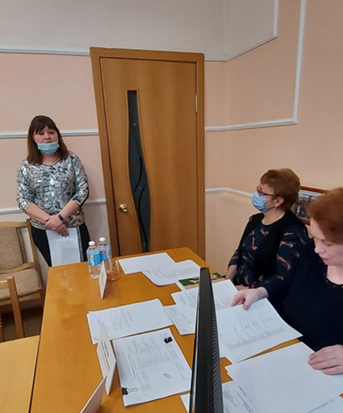 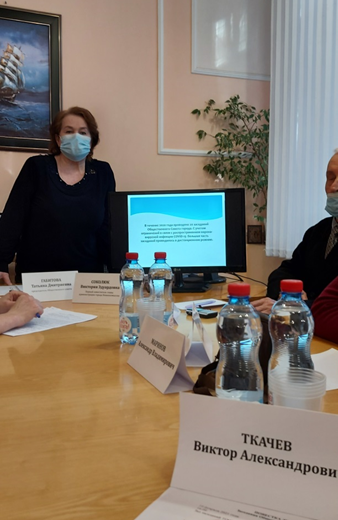 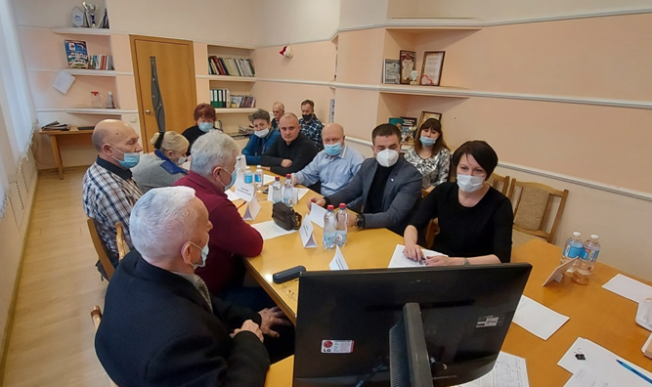 - 10 марта 2021 года (Протокол №3)Рассмотрен вопрос – «Об обновлении состава Общественного совета г. Невинномысска по проведению независимой оценки качества условий осуществления образовательной деятельности (далее- НОК УООД)» - 19 марта 2021 года (Протокол №4) – «О создании муниципального общественного штаба по выборам 2021 года».- 24 марта 2021 года (Протокол №5). В заседании ОС  приняли участие ответственные работники администрации города Невинномысска: Р.Ю. Поляков – заместитель Главы администрации города по вопросам ЖКХ;  А.В.Ильченко, начальник управления экономического развития администрации города Невинномысска;  Ю.В. Дзыба, заместитель начальника  отдела общественной безопасности администрации города Невинномысска. В повестку дня включены вопросы: -  О внесении изменений в Стратегию социально- экономического  развития города Невинномысска до 2035 года, утвержденную  решением Думы города Невинномысска от 19 декабря 2019 года № 482-56 «Об утверждении  стратегии социально-экономического развития города Невинномысска до 2035 года»-  О внесении изменений в муниципальную программу «Межнациональные  отношения, поддержка казачества,  профилактика экстремизма, терроризма, правонарушений и наркомании в городе Невинномысске», утвержденную  постановлением администрации города Невинномысска      от 15.11.2019г. № 2139- О внесении изменений в муниципальную программу «Развитие жилищно- коммунального хозяйства  города Невинномысска», утвержденную  постановлением администрации  города Невинномысска от 15.11.2019г. № 2141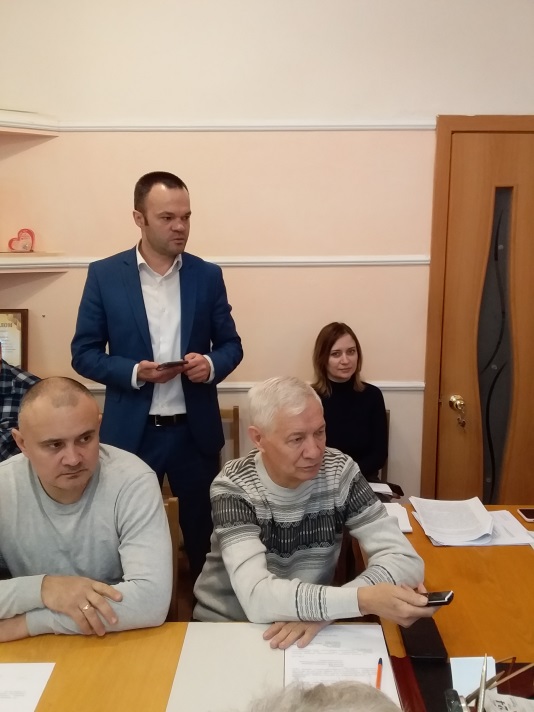 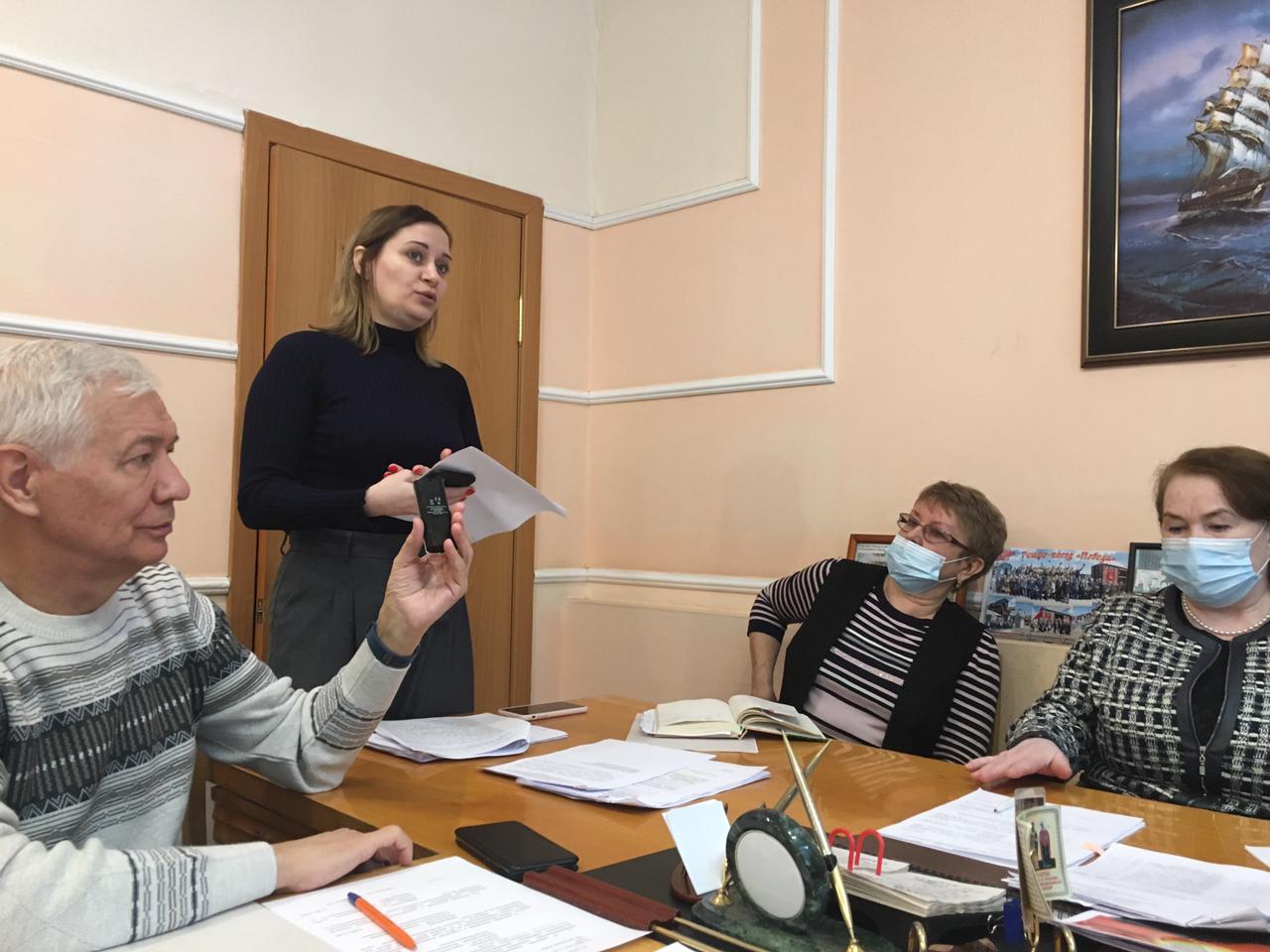 - 14 мая 2021 года (Протокол №6) – выездное заседание Общественного совета проведено на базе Невинномысского энергетического техникума. В заседании совета  приняли участие: Чугунова Ю.Г. – руководитель государственного казенного учреждения «Центр занятости населения города Невинномысска».Шахмина В.В. – заместитель начальника управления экономического развития администрации города НевинномысскаМинайло И.Н. – директор Государственного бюджетного профессионального образовательного учреждения «НЭТ» Пушкарская А.В. – начальник управления образования администрации города НевинномысскаГерасименко Т.В.- коммерческий директор ЗИП «Энергомера»На повестку дня были вынесены вопросы: - О ситуации на рынке труда в городе Невинномысске- О внесении изменений в муниципальную программу «Развитие физической культуры, спорта и молодежной политики в городе Невинномысске», утвержденную постановлением администрации города Невинномысска от 15 ноября 2019 года №2136.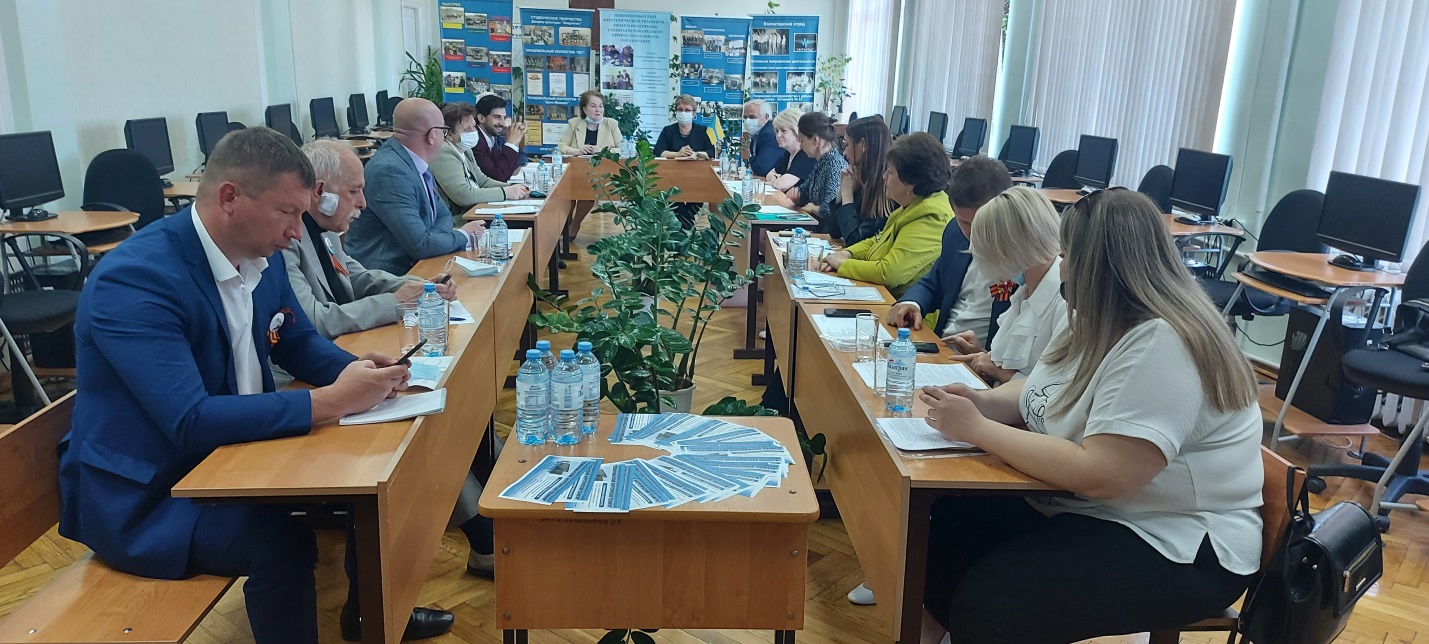 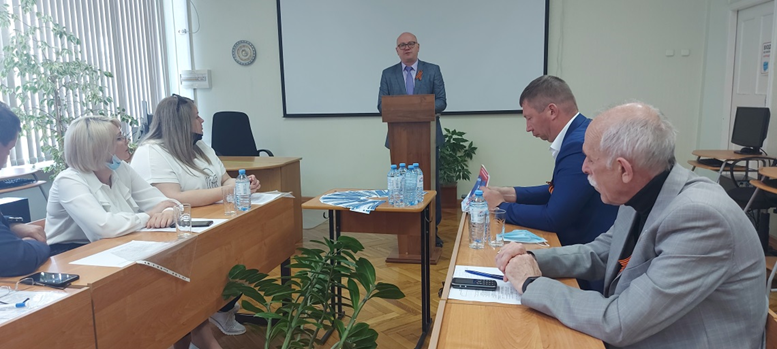 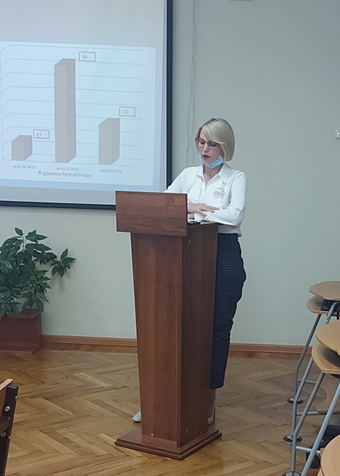 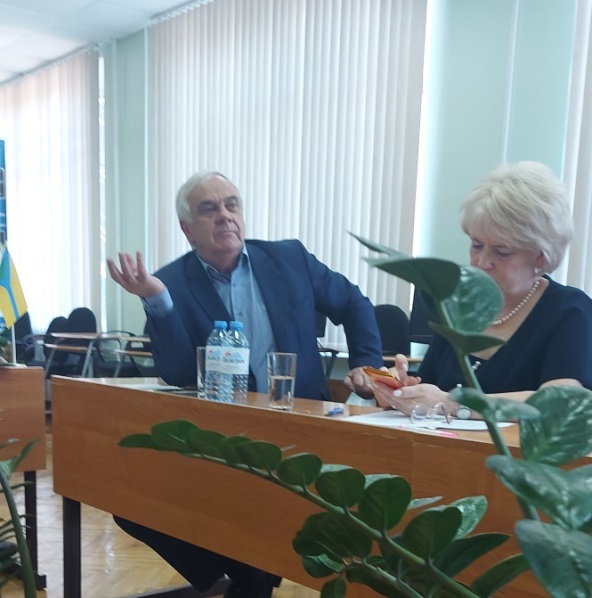 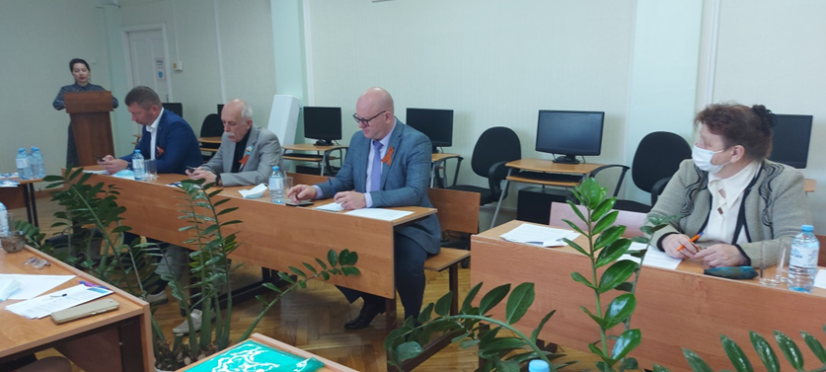 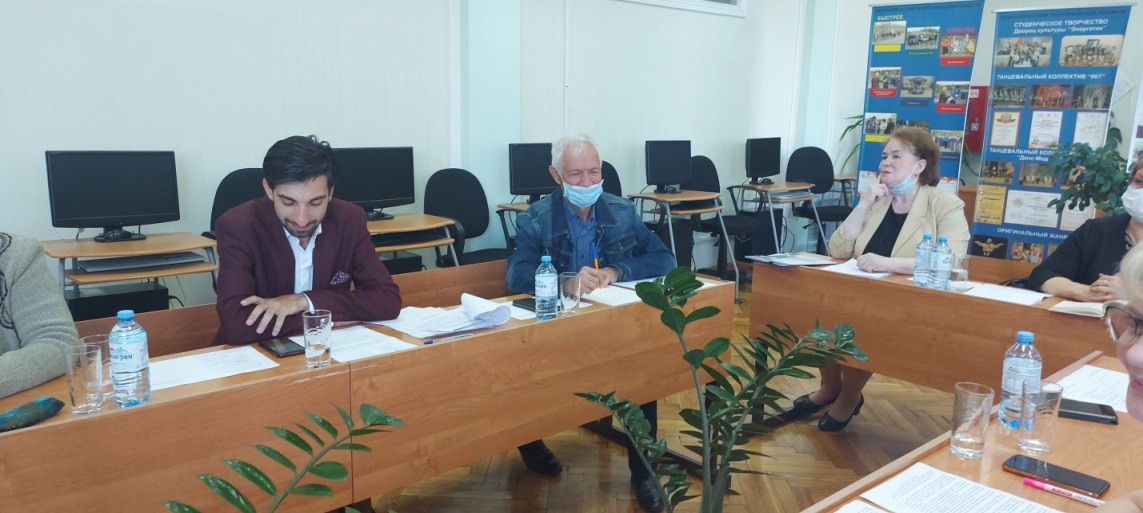 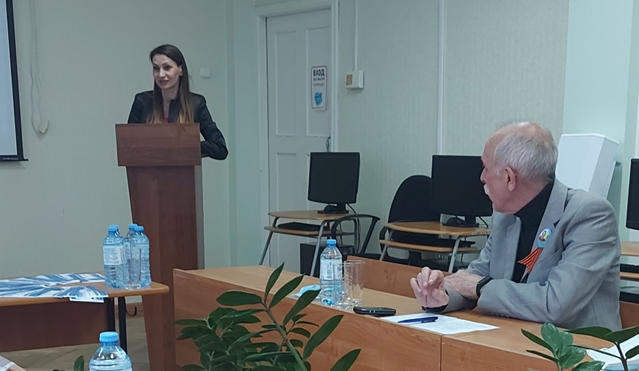 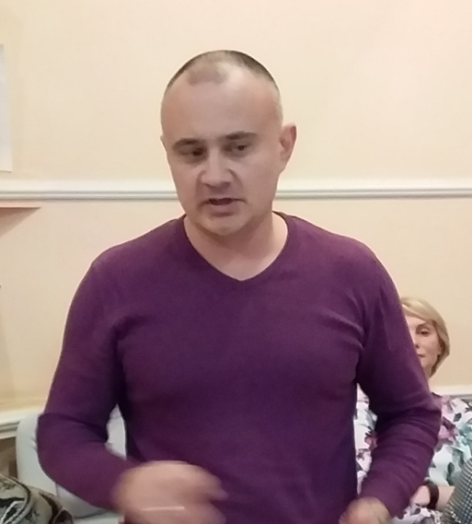 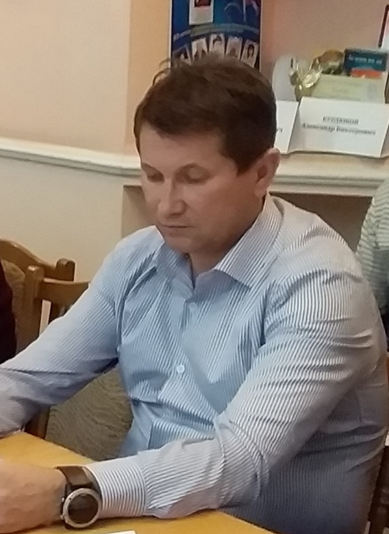 - 03 июня 2021 г. (Протокол №7) -  состоялось заседание общественного совета города, где был рассмотрен  вопрос  «Стратегия развития города».В работе общественного совета приняли участие – Глава города Михаил Анатольевич Миненков; Заместитель Главы города Анатолий Владимирович Савченко.Информация Михаила Анатольевича Миненкова была конкретна и содержательна. Он озвучил приоритетные направления в стратегическом развитии города. По-прежнему одной из основных задач является достойное профессиональное образование молодежи, привлечение инвесторов в т. ч. создание привлекательных рабочих мест, развитие спортивной городской базы и т.д. Отдельно остановился на проблемах и их решении. На все вопросы членов ОС Михаил Анатольевич дал исчерпывающие ответы.Главой города были вручены Почетные грамоты и благодарности администрации города Невинномысска. Деловой обмен мнениями состоялся с заместителем  Главы города - А. В. Савченко. Обсуждены вопросы по градостроительству, придворовым территориям, привлечении к работе в составе комиссии  администрации города членов ОС.Определены общие направления по дальнейшему сотрудничеству. 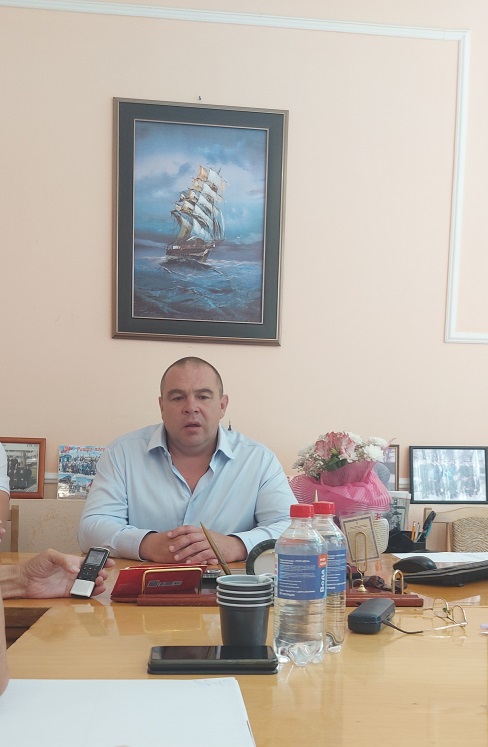 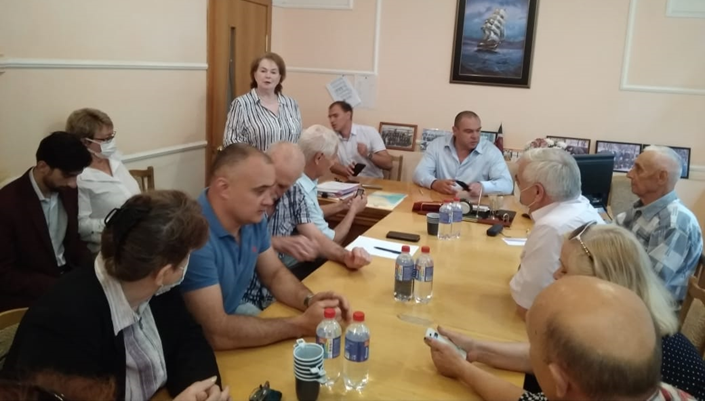 -  15 июня 2021 года (Протокол №8) - На повестку дня вынесен вопрос – О проекте распоряжения администрации города Невинномысска «О внесении изменений в распоряжение администрации города Невинномысска от 31.10.2018 № 185-Р».- 04 августа 2021 года (Протокол №9):   В заседании ОС  приняли участие: Гуринович Э.В. – исполнительный секретарь Местного отделения Всероссийской  политической партии «Единая Россия»; Острик Н.М. – член Общественной организации  «ЖКХ-Контроль» Рассмотрены вопросы:  - О результатах работы общественной организации ЖКХ-Контроль по оказанию практической и методической помощи советам МКД.- Об итогах обследования экспертной группой ЖКХ-Контроль обращений собственников жилья МКД по вопросам теплоснабжения.- О предложениях жителей города кандидату в депутаты О.В. Тимофеевой. 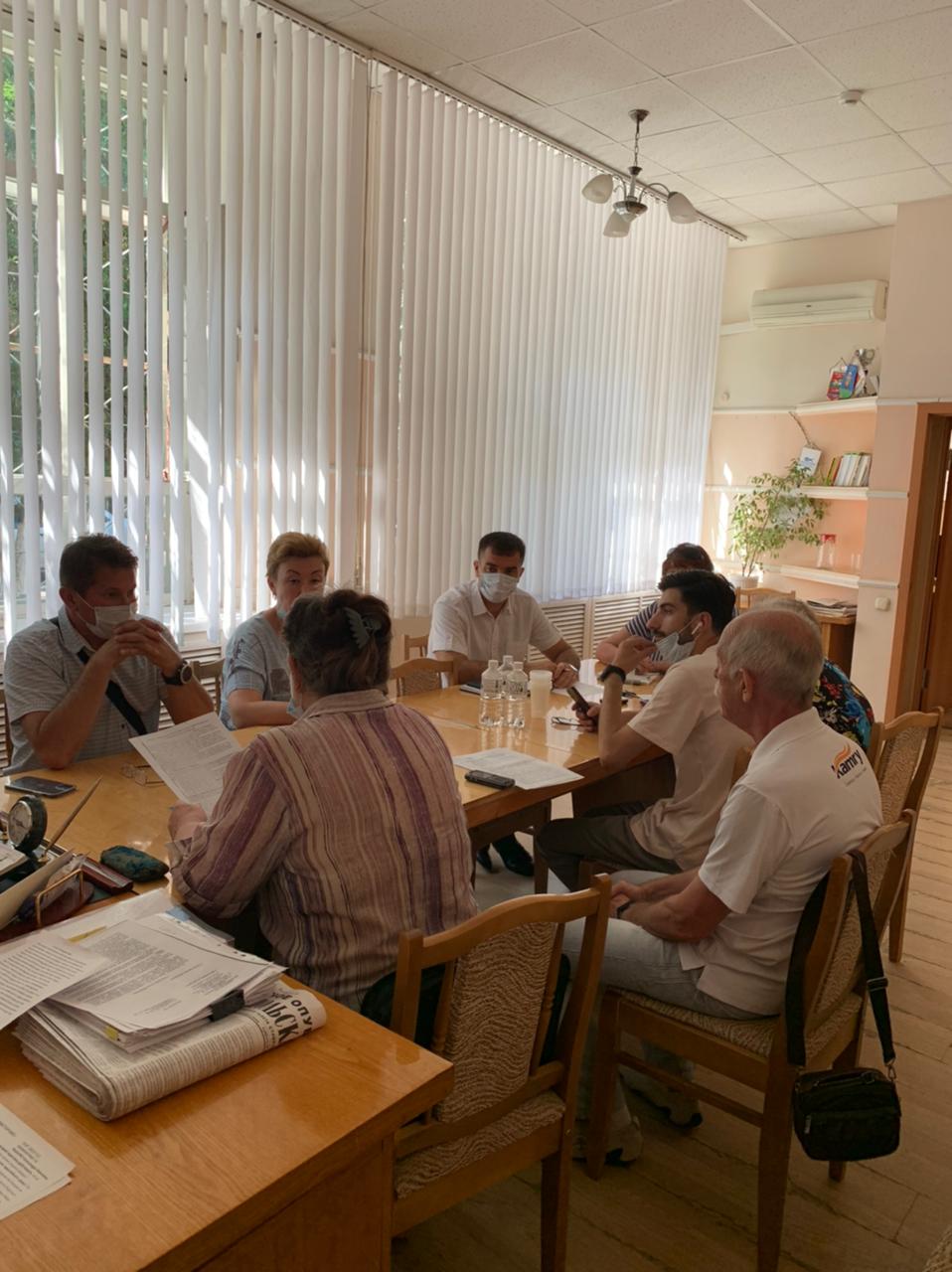 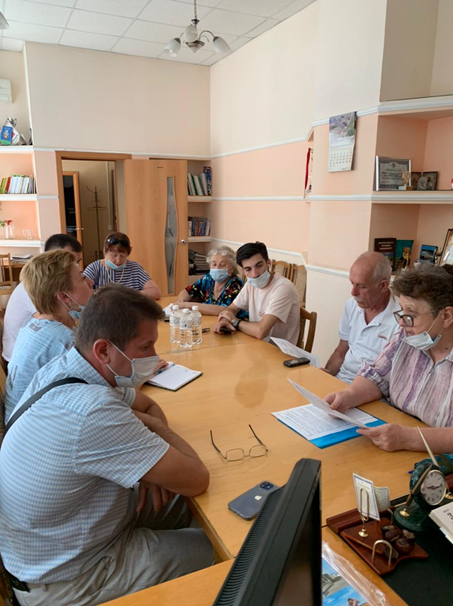 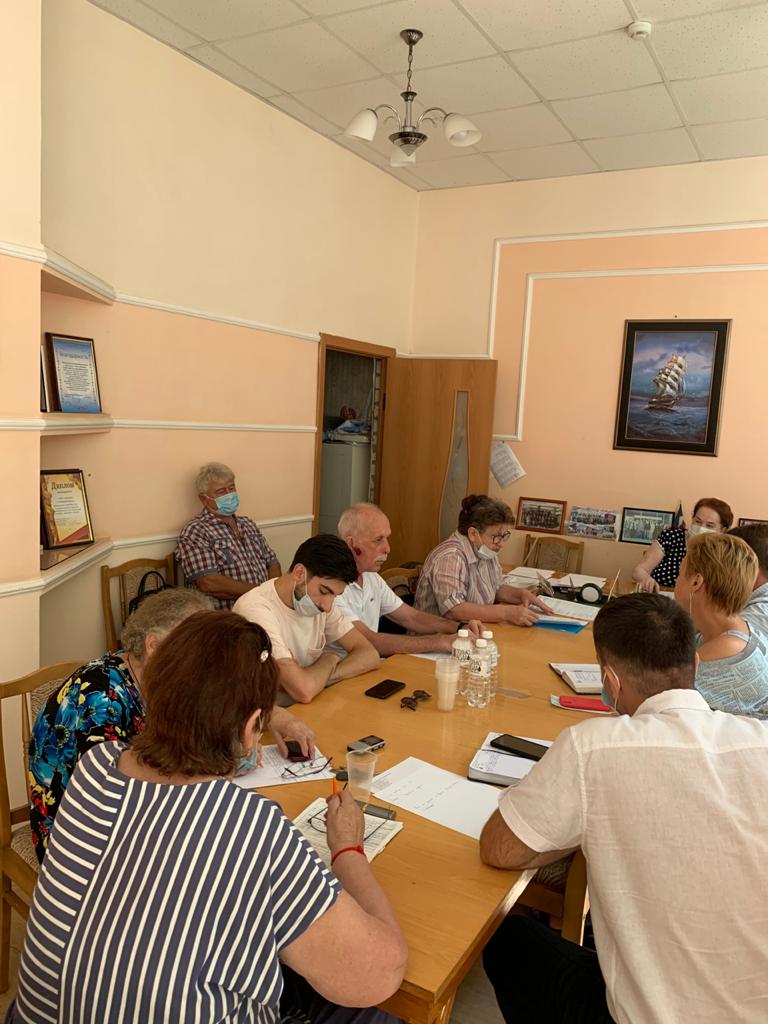 - 18 августа 2021 года (Протокол №10) В работе  ОС приняли участие: - Гуринович Э.В., исполнительный секретарь МО Всероссийской политической партии «Единая Россия»; - Поляков Р.Ю., зам. главы администрации города Невинномысска; - Газарянц А.А. – начальник отдела УЖКХ;- Дзыба Ю.В. – заместитель начальника отдела общественной безопасности администрации города Невинномысска; - Петрова И.В. – юрис-консульт комитета по культуре администрации города Невинномысска;  - Рыбальченко В.А., начальник представительства ООО ЖКХ «Региональный оператор»; - Величко О.А., ген. директор ООО «Вторресурс»; - Кутаков А.И., ген. директор ООО «Экотех»; - Острик Н.М., член ЖКХ «Контроль».Рассмотрены вопросы: - О внесении изменений в муниципальную программу «Культура города Невинномысска», утверждённую постановлением администрации города Невинномысска от 15.11.2019 г. № 2134. - О внесении изменений в муниципальную программу «Межнациональные отношения, поддержка казачества, профилактика экстремизма, терроризма, правонарушений и наркомании в городе Невинномысске», утверждённую постановлением администрации города Невинномысска от 19.11.2019 г. № 2139.-  О ходе реализации мусорной реформы на территории города.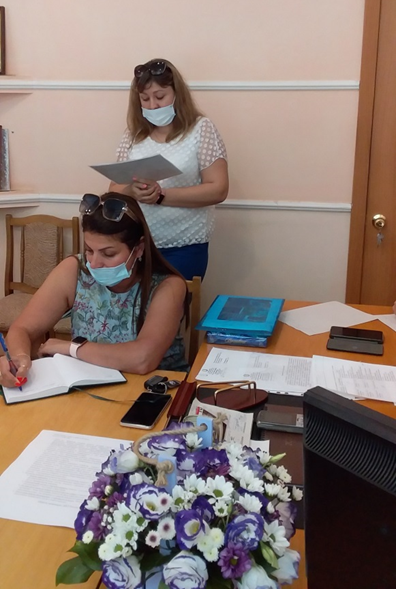 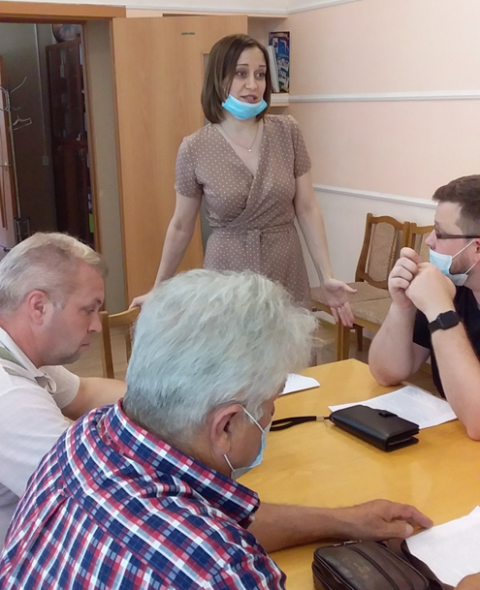 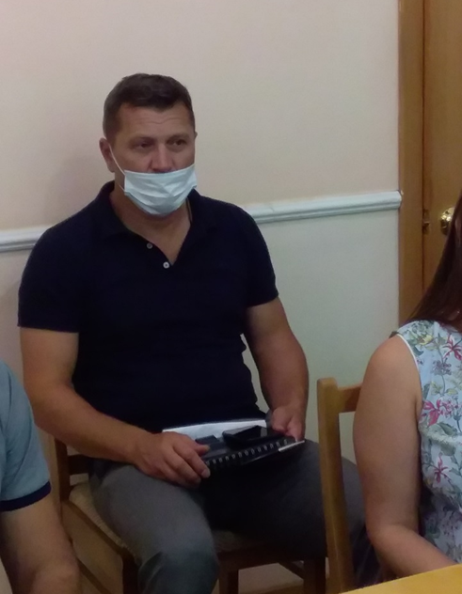 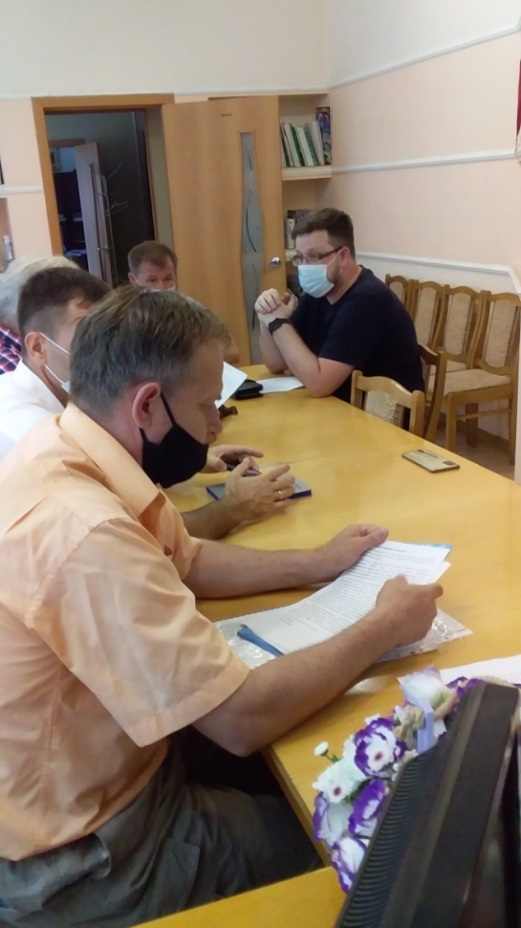 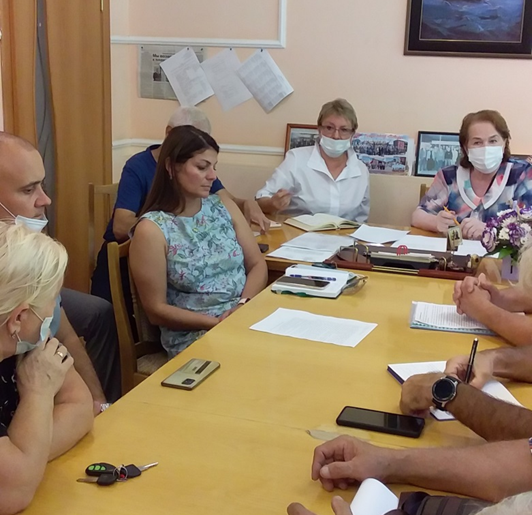 - 06 октября 2021 года    (Протокол №11).  В заседании Общественного совета приняли участие:  Чижевский К.К. – начальник управления экономического развития администрации города Невинномысска; Толкачева Т.Л. – исполняющий обязанности председателя комитета, заместитель председателя комитета по управлению муниципальным имуществом администрации города Невинномысска В ходе заседания были рассмотрены вопросы: О проекте прогноза социально-экономического развития города Невинномысска на период до 2035 годаО внесении изменения в муниципальную программу «Развитие субъектов малого и среднего  предпринимательства в городе Невинномысске», утвержденную  постановлением администрации города Невинномысска от 15.11.2019 № 2140Об утверждении программы профилактики рисков причинения вреда (ущерба) охраняемым законом ценностям по муниципальному земельному контролю на территории города Невинномысска на 2022 годОб обращении к министру ЖКХ Ставропольского края Р.А. Марченко о несоответствии норматива в сфере отходов производства и потребления ТКО на одного человека в  2021 году, а также дальнейшего совершенствования законодательства в указанной сфере.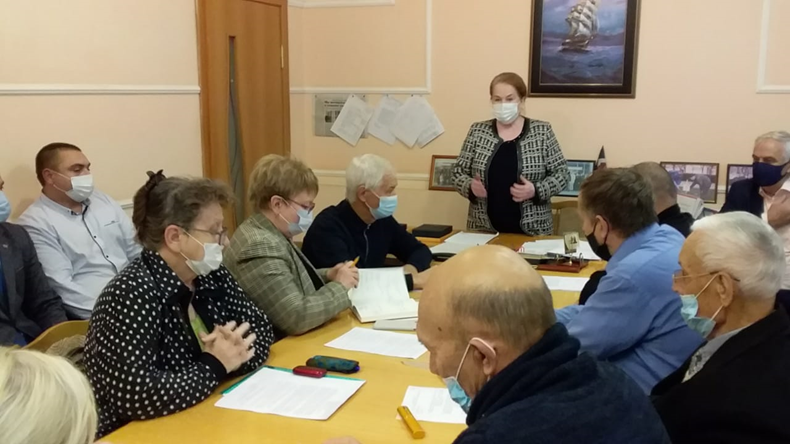 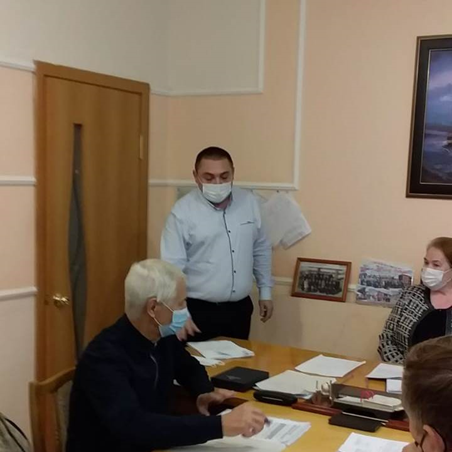 - 12 октября 2021 года (Протокол № 12). Для участия в обсуждении вопросов повестки дня приглашены: - Поляков Роман Юрьевич – заместитель Главы администрации города Невинномысска по жилищно-коммунальному хозяйству; - Болгова Светлана Ивановна – заместитель председателя комитета  по  труду  и  социальной поддержке  населения администрации города Невинномысска. Рассмотрены вопросы: Об утверждении программы профилактики рисков причинения вреда (ущерба) охраняемым законом ценностям по муниципальному контролю в сфере благоустройства на территории города Невинномысска на 2022 годОб утверждении программы профилактики  рисков причинения вреда  (ущерба) охраняемым законом ценностям по муниципальному жилищному контролю на территории города Невинномысска на 2022 год О внесении изменений в муниципальную программу «Социальная поддержка граждан в городе Невинномысске», утвержденную постановлением администрации  города Невинномысска  от 15.11.2019 № 2135»Об утверждении профильных комиссий при Общественном совете города. 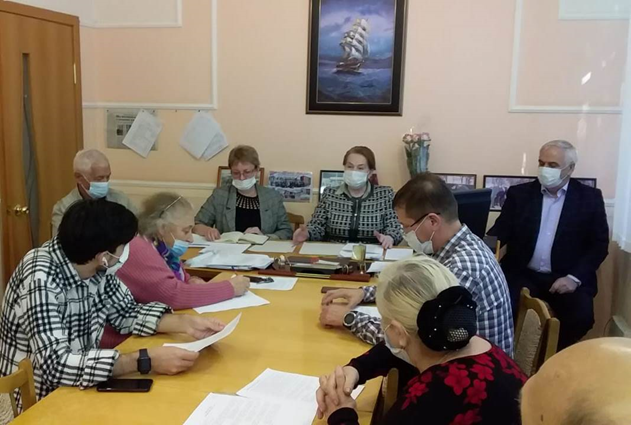 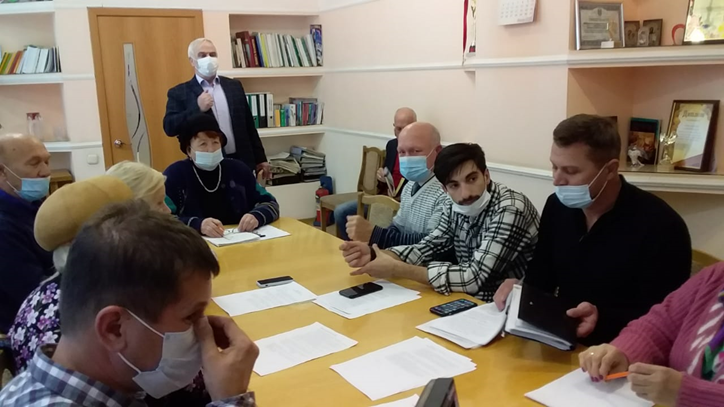 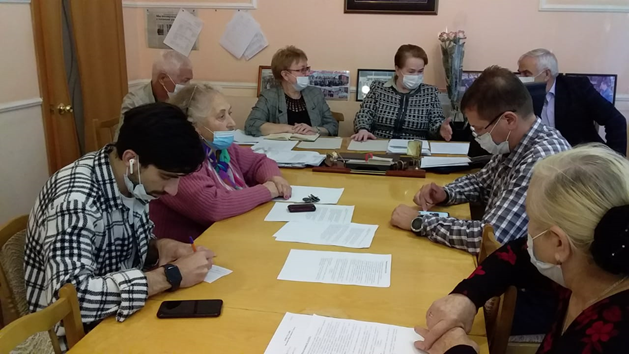 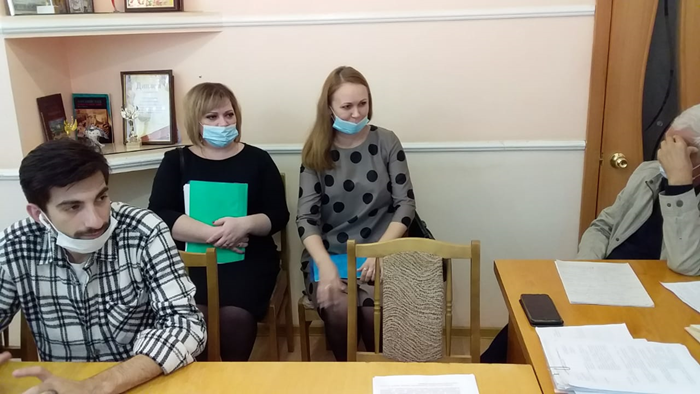 - 21 октября 2021 года (Протокол № 13)Рассмотрен вопрос– О  проекте распоряжения администрации города Невинномысска «О внесении изменений в приложение 1 к распоряжению администрации города Невинномысска от 31.10.2018 № 185-Р.  21октября 2021 года (Протокол №14).  В заседании приняли участие: - Тащиева Анна Александровна, начальник отдела кадров и наград  администрации города Невинномысска- Дудченко Елена Николаевна, начальник правового управления  администрации города НевинномысскаВ повестку дня включены вопросы: - Об утверждении муниципальной программы «Развитие муниципальной службы и  противодействие коррупции в администрации города Невинномысска и ее органах»- Об утверждении Положения о приватизации служебных жилых  помещений муниципального специализированного  жилищного фонда муниципального образования городского округа - города Невинномысска»- 08 ноября 2021 года (Протокол №15).  В заседании ОС приняли участие: Чижевский К.К., начальник управления экономического развития администрации города Невинномысска; Болгова С.И., заместитель председателя комитета по труду и социальной поддержке населения администрации города Невинномысска; Петрова И.В., юрисконсульт комитета по культуре администрации города; Дзыба Ю.В., заместитель начальника  отдела общественной безопасности администрации города Невинномысска; Острик Н.М., член Общественной организации «ЖКХ-Контроль»  (дистанционно).В повестку дня включены вопросы: О проекте прогноза социально-экономического развития города  Невинномысска на 2022 год и на плановый период 2023 и 2024 годов. О внесении изменений в  План мероприятий по реализации Стратегии социально-экономического развития города Невинномысска до 2035 года, утвержденной решением Думы города Невинномысска от 19 декабря 2019 года № 482-56, на 1 этап её реализации. Об утверждении муниципальной программы «Развитие физической культуры, спорта и  молодёжной политики в городе Невинномысске.О внесении изменений  в муниципальную программу «Культура города Невинномысска», утвержденную постановлением администрации города Невинномысска от 15  ноября 2019 г. № 2134»О внесении изменений в муниципальную программу «Межнациональные отношения, поддержка казачества, профилактика экстремизма, терроризма, правонарушений и наркомании в городе Невинномысске», утвержденную  постановлением администрации города Невинномысска от 15 ноября 2019 г. № 2139 Об утверждении муниципальной программы «Социальная поддержка граждан в городе Невинномысске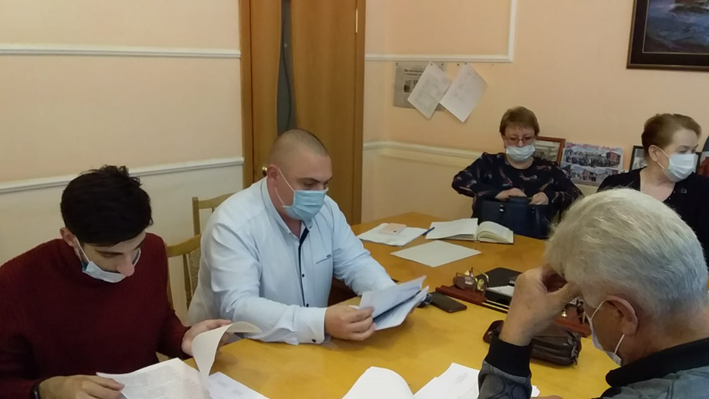 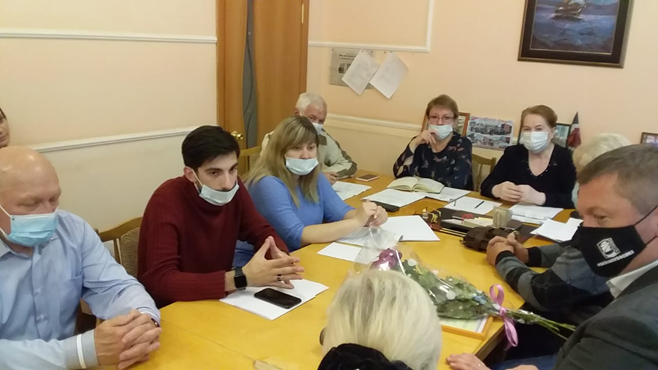 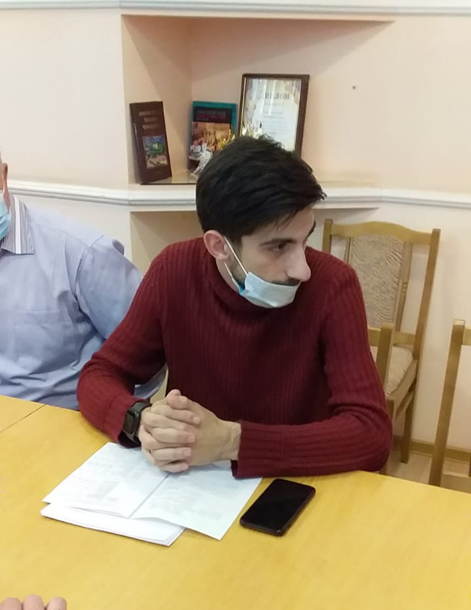 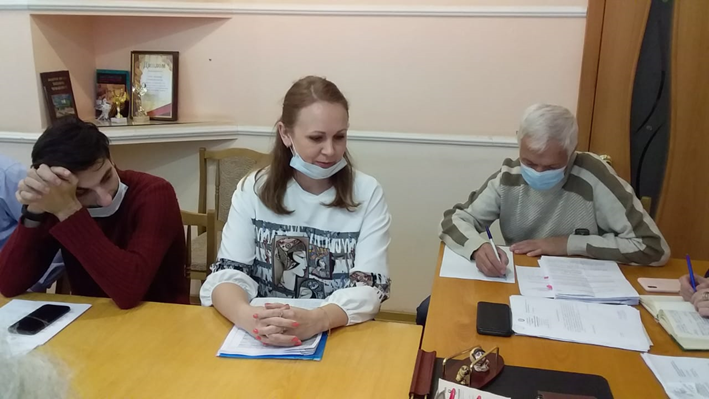 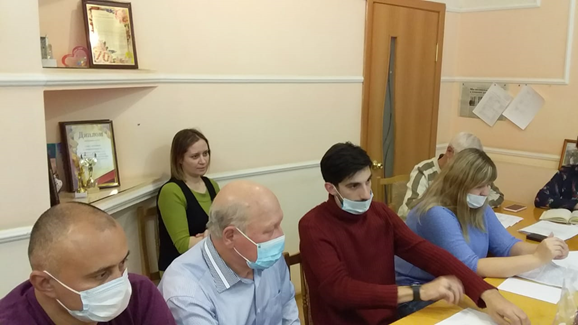 - 30 ноября 2021 года  (Протокол №16). На заседание приглашены представители  общественности- старшие МКД, квартальные частного сектора – всего 11 человек.В повестку дня внесен вопрос:       1.   О внесении изменения  в муниципальную программу «Развитие муниципальной службы и противодействие коррупции в администрации города Невинномысска и ее органах», утвержденную постановлением администрации города Невинномысска от 15.11.2019 № 2138.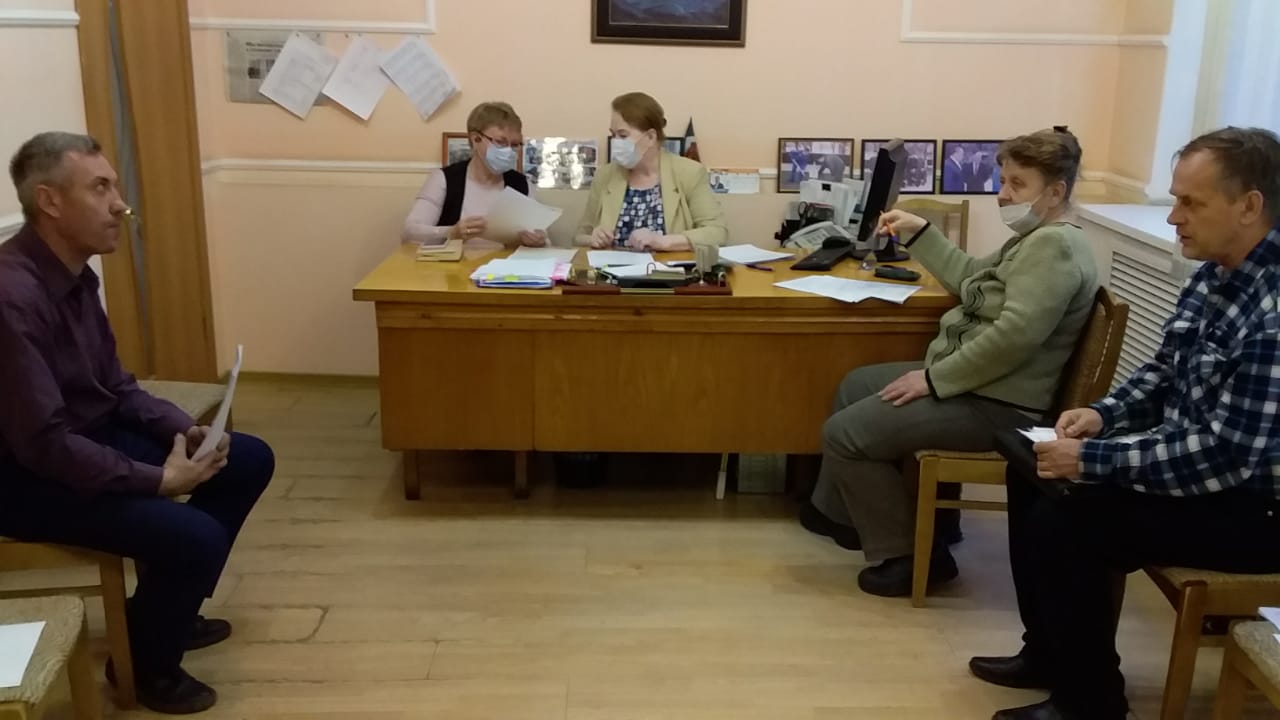 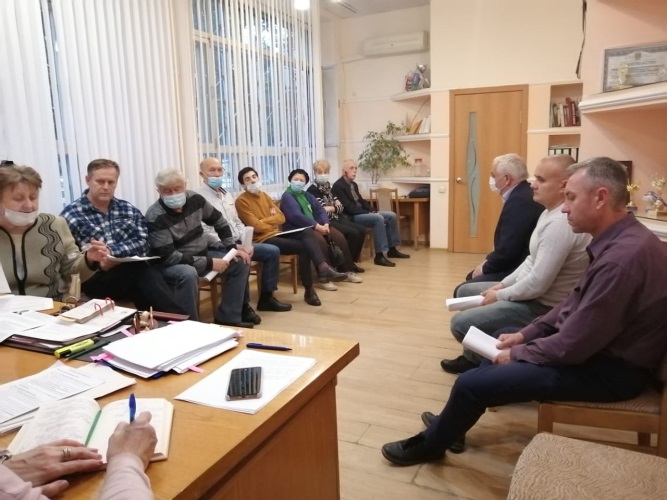 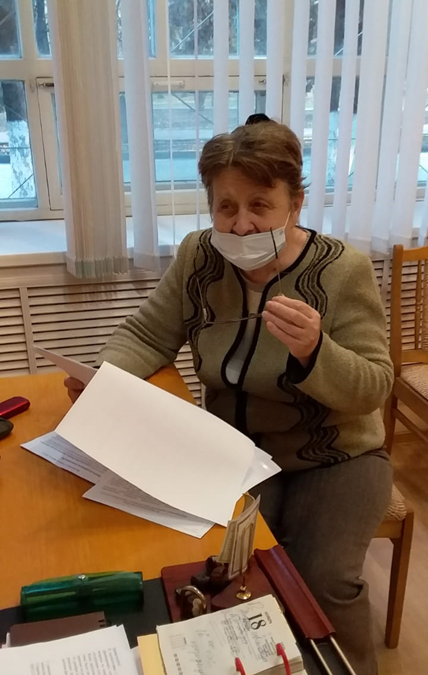 - 21 декабря 2021 года  (Протокол №17). В заседании совета  приняли участие: Кужба И.С., депутат Думы  города Невинномысска;Пушкарская А.В., начальник управления образования администрации города Невинномысска;Северова Ю.Ф., заместитель директора МБУ «Центр развития образования города Невинномысска»;Божко Н.В., директор МБОУ СОШ № 1; Маланин М.А., директор МБОУ СОШ № 2; Рыжкина Т.А., директор МБОУ СОШ № 8; Крупина Н.В., заведующая МБДОУ ДС №4;Воскобойникова  Н.Н., заведующая МБДОУ ДС №14;Левченко С.Н., заведующая МБДОУ ДС №18;Савина Ю.В., заведующая МБДОУ ДС №14;Кузьменко Н.Г., заведующая МБДОУ ДС №43Рассмотрены  вопросы:Об итогах  проведения независимой оценки качества условий оказания услуг муниципальными организациями города   Невинномысска в области образования и культуры 2. О внесении изменений в  муниципальную программу «Межнациональные отношения, поддержка казачества, профилактика экстремизма, правонарушений и наркомании в городе Невинномысске», утверждённую постановлением администрации города Невинномысска от 15 ноября 2019 года № 2139. 3. «Об утверждении Плана мероприятий по реализации Стратегии социально-экономического развития города Невинномысска, утверждённую решением Думы города Невинномысска от 19 декабря 2019 года № 482-56, на 2 этап её реализации».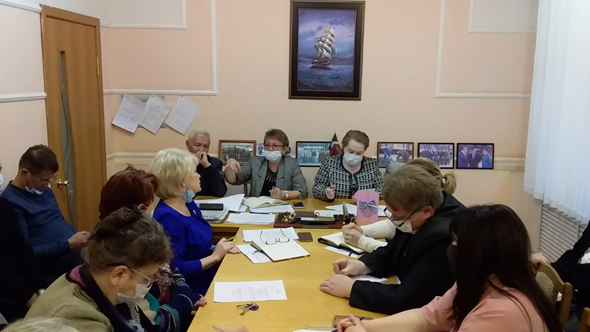 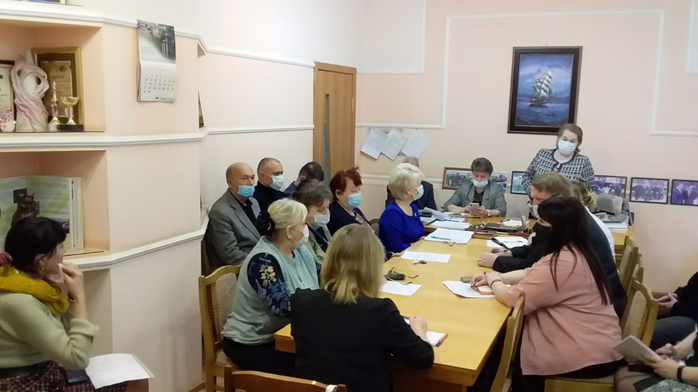 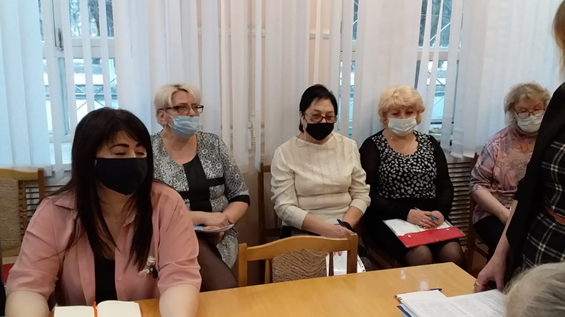 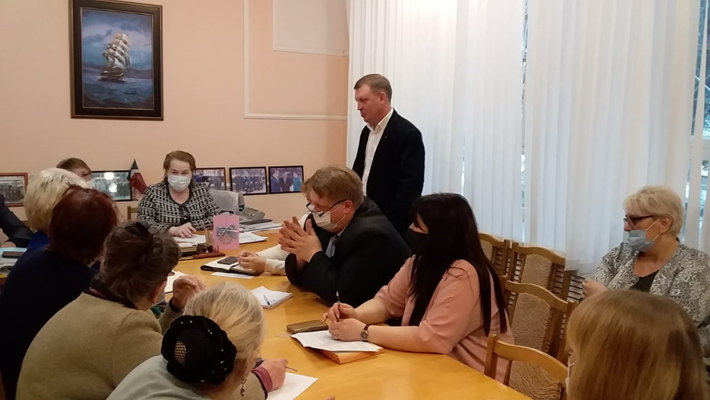 - 28 декабря 2021 года  (Протокол №18).  На повестке дня рассмотрен вопрос:   1. О проекте распоряжения  администрации города Невинномысска «О внесении изменений в приложение 3 к распоряжению  администрации города Невинномысска от 31.10.2018г. № 185-Р». По итогам заседаний или возникающих в городе проблемах готовятся письма или обращения в соответствующие органы. Члены Общественного совета принимали активное участие в общественной экспертизе документов, представляемых  администрацией города, имели возможность проанализировать  и высказать свое мнение по нормативным правовым актам органов местного  самоуправления, участвуя в публичных слушаниях.Администрация оказывает содействие Общественному совету в организации его  деятельности, как платформы, обеспечивающей взаимодействие с общественностью по  принципам открытого сотрудничества. Члены Общественного совета являются самыми активными участниками городских  мероприятий, круглых столов, семинаров;  оказывают содействие в опросах  населения муниципального образования, представляют общественно значимые интересы  граждан и общественных объединений при формировании и реализации муниципальной политики по наиболее важным вопросам экономического и социального развития города. К примеру, членом Общественного совета города Бауковой Светланой Тихоновой, председателем городского общества инвалидов, в 2021 году  были проведены   мероприятия, посвященные дню Защитника Отечества; Международному женскому дню 8 Марта; организован  конкурс детских рисунков на асфальте. В августе месяце на территории фабричного парка проведено мероприятие, посвященное образованию Всероссийского общества инвалидов с привлечением СМИ. Регулярно члены общества инвалидов информировались о мероприятиях по борьбе с COVID-19.Члены общества инвалидов принимали активное участие в праздничном мероприятии, организованном администрацией города в ГДК им. Горького в день инвалида. Празднично проводятся мероприятия, посвящённые Новому году, Рождеству.Регулярно проводятся заседания правления  общества инвалидов. Общество инвалидов вносит предложения по  реконструкции и строительству  многих  муниципальных объектов  для  создания беспрепятственного    доступа инвалидов- колясочников; добиваются, чтобы на автомобильных стоянках были выделены места для автомобилей инвалидов. Городское общество инвалидов тесно сотрудничает со средствами массовой информации. Это газеты-  «Мы сильные духом»;  «Химик»; е «Невинномысский рабочий»; «ВКурсе». 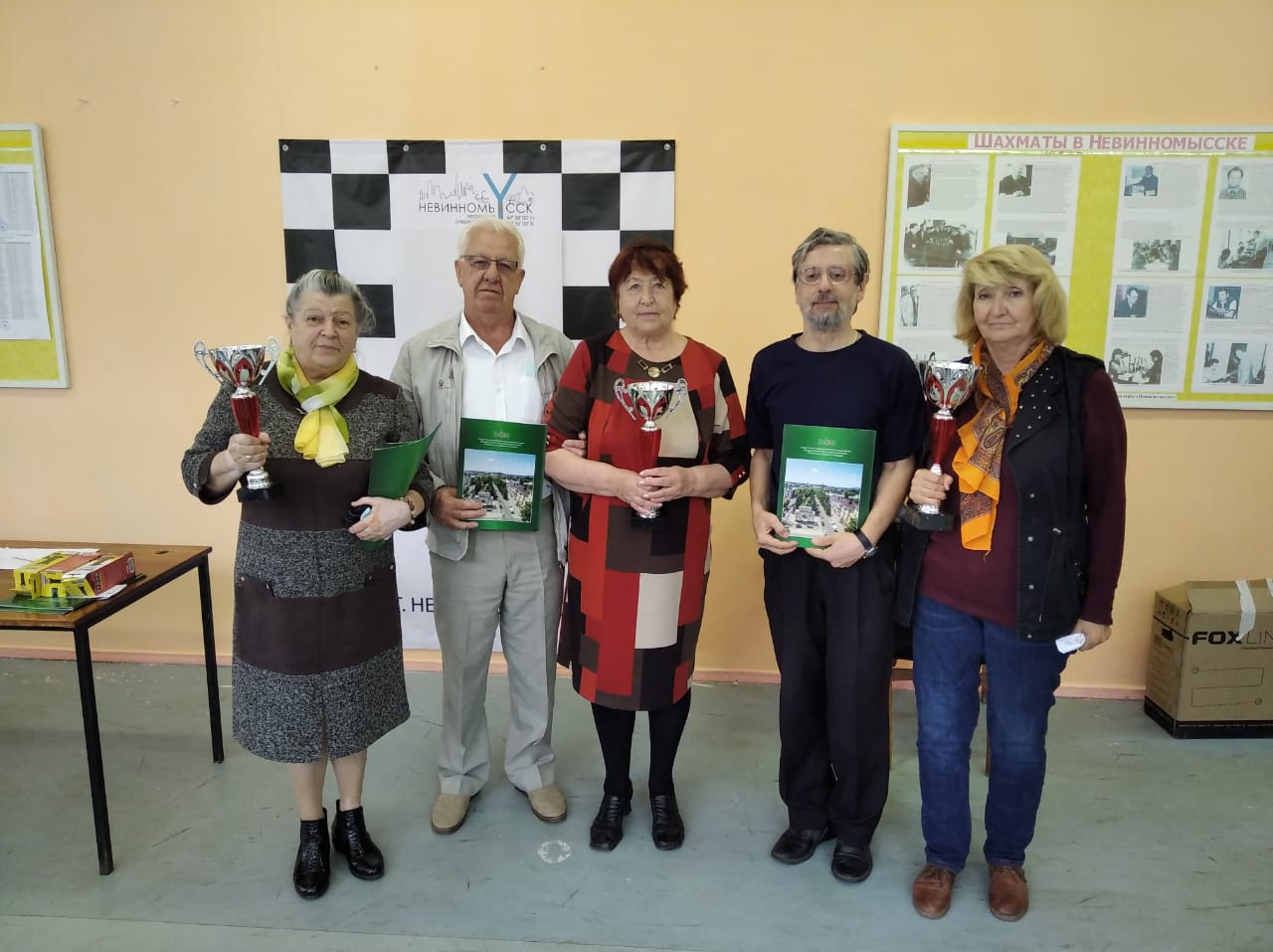  Членом  Общественного совета И.С. Кужба-  руководителем общественной организации ветеранов боевых действий «Боевое Братство» проводится   работа по военно-патриотическому воспитания молодежи и студентов. Это: совместная деятельность с военно-патриотическим клубом «Пост №1». Открыты Памятные знаки  пограничникам, морякам, десантникам. Обновлен  мемориал «Монолит», завершается  работа по установке QR-кода, по которому можно будет узнать  о подвиге, совершенном  нашими земляками. В 2021 году И.С. Кужба был избран депутатом Думы города, работает в тесном    контакте с Общественным советом города. 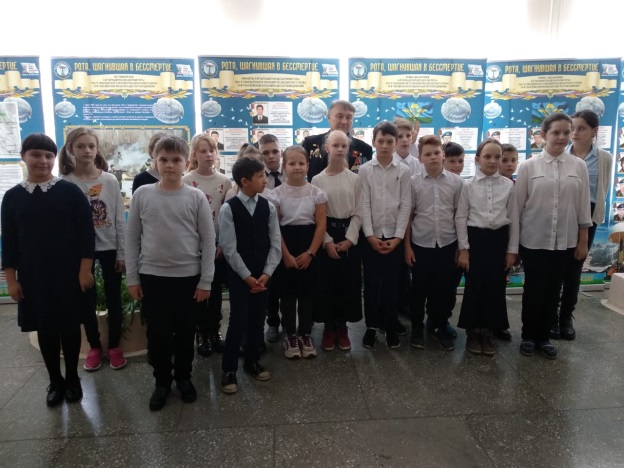 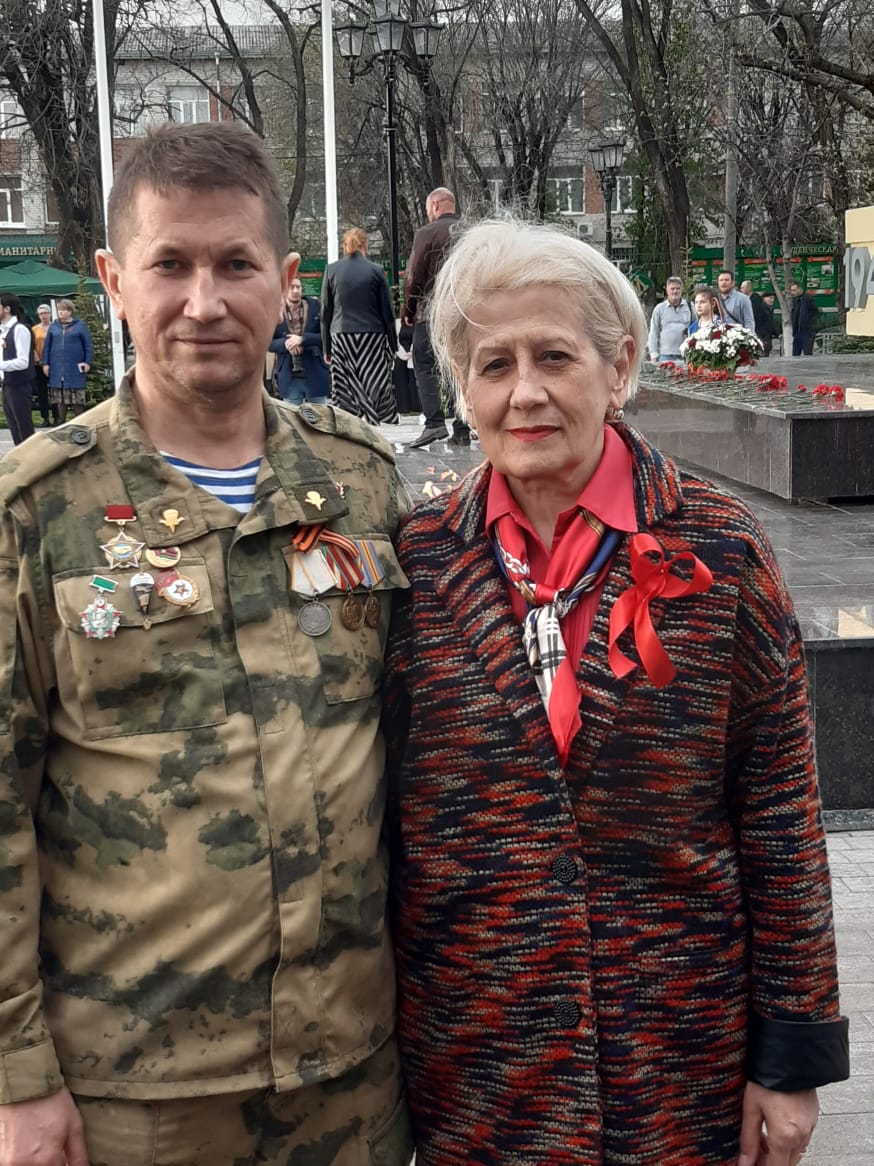 Сергей Зиннуров на встрече с учащимися МБОУ СОШ №3Немало прошло мероприятий, участником которых  был  член ОС, председатель городского Совета ветеранов  Грибенников Василий Федорович. При соблюдении всех мер эпидемиологической обстановки в течение года проведен 1 пленум и 10 заседаний президиума городского  Совета ветеранов и 3 круглых стола.На  пленуме городского Совета ветеранов были рассмотрены   вопросы:- в августе- «О совместной работе городского совета ветеранов и  первичных ветеранских организаций города по повышению качества жизни  ветеранов и пенсионеров», «Выборы-2021».Проведены 3 круглых стола:- май - «Воспоминания детей войны», приуроченный к  76-ой годовщине Великой Победы и ко дню Памяти и Скорби;- сентябрь – совместно с активом Кочубеевского районного Совета ветеранов-  «О разгроме советскими войсками немецко-фашистских войск в битве за Кавказ в 1943 году». Были возложены цветы к  мемориальному комплексу «Братские могилы» на территории старого городского парка; - «Взаимодействие  городского Совета ветеранов со Штабом  юнармейского движения «Пост-1 г. Невинномысска»».- октябрь – «О взаимодействии городского Совета ветеранов с органами местного самоуправления по повышению качества жизни ветеранов и пенсионеров». В декабре 2021 года проведена встреча актива городского Совета ветеранов с Главой города, Героем России  М.А. Миненковым, на которой обсуждены вопросы обеспечения Совета ветеранов Интернет-связью; оказания материальной поддержки ветеранской организации.Представители ветеранских организаций участвуют в работе попечительских и наблюдательных советов учреждений социального обслуживания. Все это дает положительные результаты. В городе функционирует Комплексный Центр  социального обслуживания, где ветераны имеют возможность проходить социальную реабилитацию. Заслуживает внимания одна из новых форм оказания помощи малообеспеченным  и одиноким ветеранам и пенсионерам – это муниципальная  программа «Социальная карта».В целях пропаганды традиций Вооруженных Сил России и развития военно-патриотической работы весенне-осеннего  призыва, в городе традиционно проводится День призывника. Городской Совет  ветеранов, комитет солдатских матерей  взаимодействуют с военным  комиссариатом по вопросам военно-патриотического воспитания молодого поколения, как основы формирования готовности и способности молодежи к военной  службе, воспитания верности боевым и героическим традициям Российской  Армии. Городской Совет ветеранов и комитет солдатских матерей поддерживают  связь с железнодорожными воинскими частями, дислоцированными на территории города Невинномысска, участвуют в принятии присяги и   встречаются с родителями новобранцев.С участием членов Совета ветеранов ведется профориентационная работа в школах, проводятся циклы классных часов с участием ветеранов труда и передовиками  производства: «Знакомство с людьми разных профессий», «Все профессии важны, все профессии нужны» и т.д.Город Невинномысск- это промышленный город и на всех предприятиях  действует наставничество и существуют семейные династии. На Невинномысском Азоте работает 16 семейных династий. Среди них – династия Кучерявых; Невинномысская ГРЭС- 20 семейных династий. Среди них династия Севериновых; АО «Арнест»- 20 семейных династий. Среди них – Харунжевых, Бурляевых, Момай, Шабуниных, Бальба, Федуниных; Станция «Невинномысская»  – 5 семейных династий- Драгуновы, Володины, Середа, Зинковские, Бреевы и др. 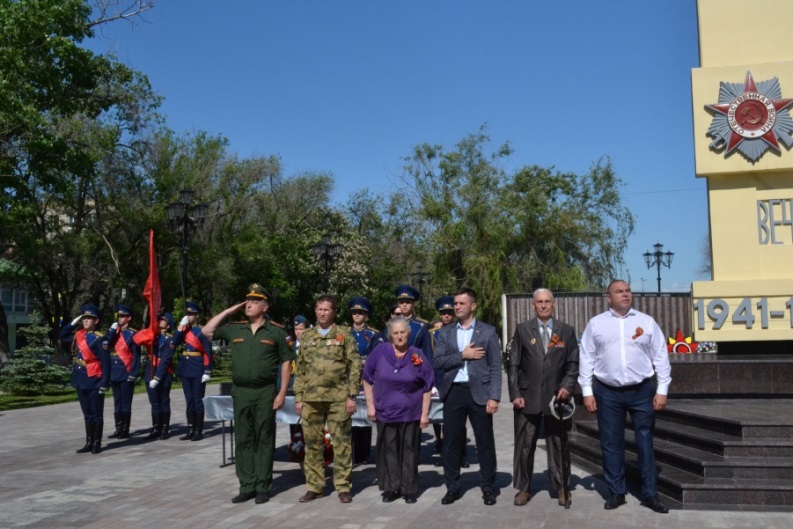 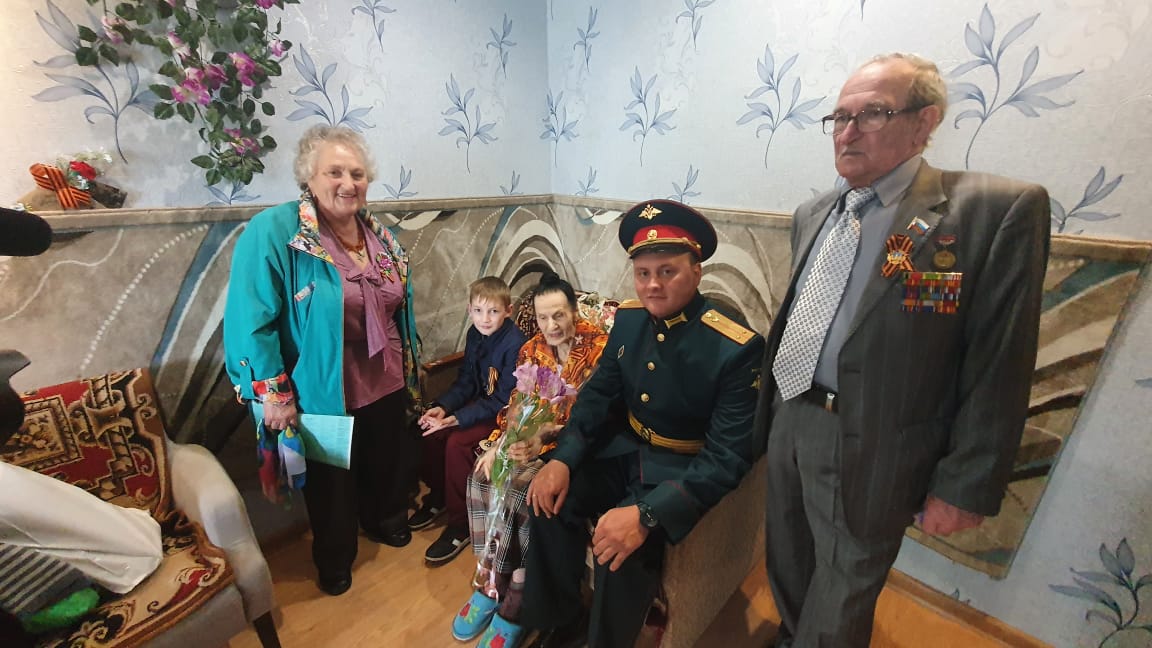 В течение года  проведена работа Общественным Советом по образованию. В состав входит пять человек –председатель Доманов А.И., секретарь Общественного совета города; члены Общественного совета: А.Д. Аракелян, С.В. Белоусов, И.А. Зайцева, И.С. Кужба. В соответствии с законодательством Российской Федерации:  Федеральным законом от 5 декабря 2017 г. N 392-ФЗ "О внесении изменений в отдельные законодательные акты Российской Федерации по вопросам совершенствования проведения независимой оценки качества условий оказания услуг организациями в сфере культуры и образования…»;  Федеральным законом от 29 декабря 2012 года N 273-Ф3 "Об образовании в Российской Федерации"-  в 2021 году проводилась независимая оценка качества условий оказания услуг организациями образования города в 3 школах (МОУ СОШ № 1,2,8) и 5 дошкольных учреждениях (МБДОУ ДС № 4,14,18,27,43). Основная цель проводимой проверки - предоставление участникам отношений в сфере образования информации об уровне организации работы по реализации образовательных программ на основе общедоступной информации, а также защиты прав и законных интересов обучающихся и (или) родителей (законных представителей) несовершеннолетних обучающихся. При подведении итогов проверки грубых нарушений (нарушение прав участников образовательного процесса) комиссией не зафиксировано. В то же время члены совета рекомендовали управлению образования администрации города Невинномысска (Пушкарская А.В.):-  обсудить итоги проверки с руководителями образовательных организаций, в отношении которых она была проведена;- разработать и разместить на официальных сайтах образовательных организаций планы по устранению недостатков и улучшению качества их работы с представлением копий планов в общественный совет по образованию.	Члены комиссии при обсуждении итогов проверки напомнили руководителям проверенных организаций  об ответственности за непринятие мер по устранению недостатков, выявленных в ходе независимой оценки качества условий осуществления образовательной деятельности в соответствии с трудовым законодательством. Руководитель управления образованием администрации города Невинномысска подчеркнула, что в трудовых договорах с руководителями указанных организаций,  в показатели эффективности работы включаются результаты независимой оценки качества условий осуществления образовательной деятельности организациями и выполнение плана по устранению недостатков, выявленных в ходе такой оценки.Активно работала в 2021 году Общественно-благотворительная организация многодетных семей «Защита семьи».  Председатель Маргарита Николаевна Новикова  является членом Общественного совета. Традиционно проводятся мероприятия, направленные на укрепление семьи. Взаимодействие с администрацией и депутатами Думы города, края.  Как результат:- 2 благотворительные поездки в г. Ессентуки с посещением  Храмового комплекса Святых первоверховных апостолов Петра и Павла;-  2 благотворительных коллективных похода на выставку живых насекомых и  картин с посещением Планетария;- 150 детей воспользовались бесплатными билетами на посещение детского  городка и 25  детей посетили карусели городского парка. Также в течение года было оказано социальной помощи 200-м  семьям в виде материальной помощи, продуктовой, хозяйственной и канцелярскими товарами ко дню Знаний. В течение года спонсорами города были выделены:  вещи (магазин «Семейный стиль»), брючные изделия фирмы «BeLes», предпринимателями – Пасхальные куличи, хлеб.30 многодетных матерей приняли участие в учебе, проводимой комитетом по  труду и социальной поддержке населения администрации города. Группа компаний «Арнест» и администрация города дважды (ко дню защиты детей и дню Знаний) подарила 200 детям пригласительные билеты на посещение парков города.  Ко дню Семьи и дню Матери 200 многодетных семей получили в подарок наборы бытовой химии от АО «Компания Арнест».Закончился 2021 год новогодними подарками от предприятий и предпринимателей города для всех  детей из многодетных и малообеспеченных семей организации «Защита семьи» - более 300 детей. В настоящее время на учете в организации «Защита семьи» состоит 285 многодетных и малообеспеченных семей – 769 детей, в том числе 534- от 7 до 18 лет и 235 детей- младше 7 лет.Подводя итоги 2021 года, Маргарита Николаевна проинформировала  членов своей организации о своей деятельности в Общественном совете города.  Один из важных и сложных вопросов для многодетных семей – обустройство земельных участков. По данному вопросу проведено несколько встреч с представителями УЖКХ города, депутатами Думы края.   Вновь говорили о предоставлении льгот для посещения бассейна детьми из многодетных семей.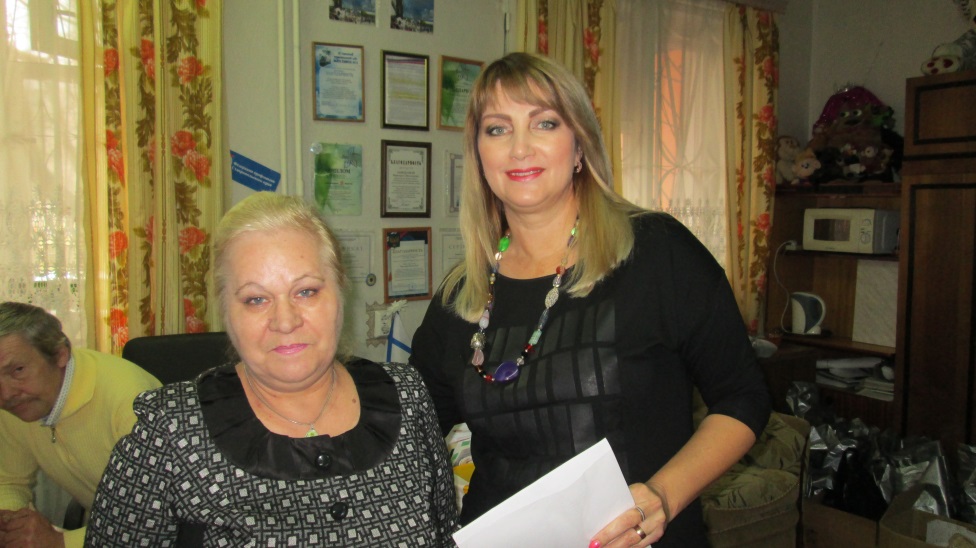 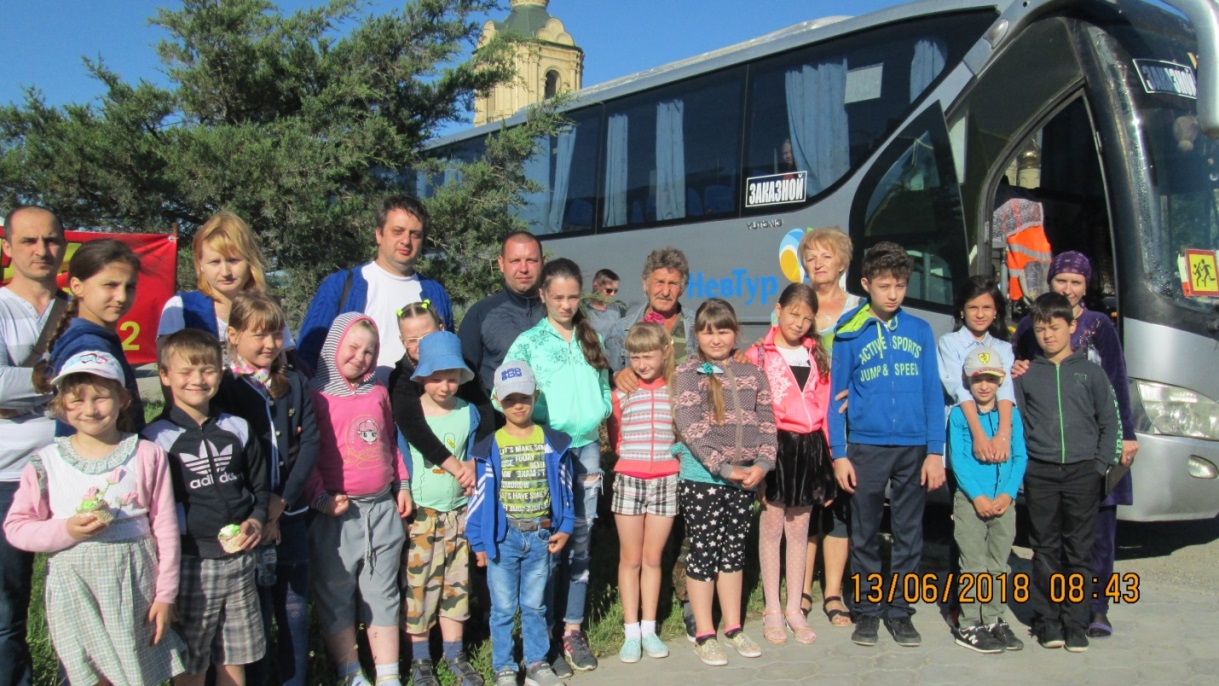 Членами Общественного совета Т.Д. Габитовой, В.С. Береза, А.И. Рыбалко, А.В. Курдюковым  в течение года подготовлены информации для рассмотрения на ОС  вопросов: хода  мусорной реформы; капитального ремонта в  многоквартирных домах. Рассмотрено более 100 обращений собственников МКД, из них более 50% - по вопросам жилищно-коммунального хозяйства. Члены ОС проходят обучение на образовательных онлайн-семинарах, входят в состав рабочих групп по проверке соблюдения ЖК при управлении МКД. Устранение нарушений со стороны УК; правил капитального ремонта и прав собственников МКД.По итогам рассмотрения жалоб и заявления собственников направлены обращения:- фонд капитального ремонта,- Дума Ставропольского края (Гончарову В.И.; Белому Ю.В.; Чернецову В.П.).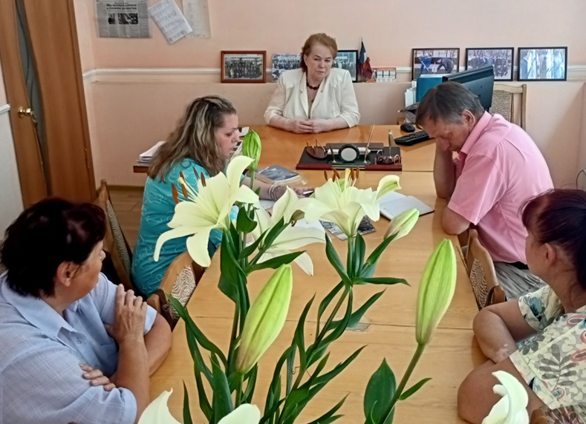 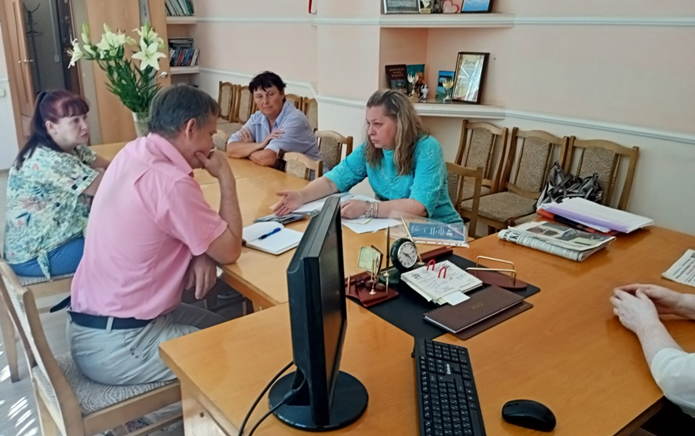 Организованы встречи с представителями ресурсоснабжающих организаций города: 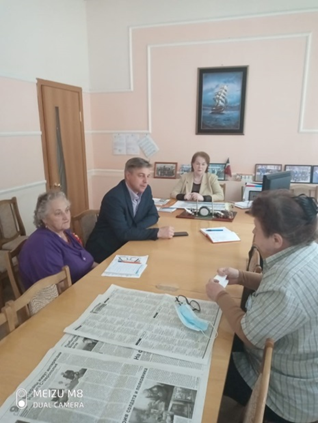 Проводятся приемы собственников жилья. 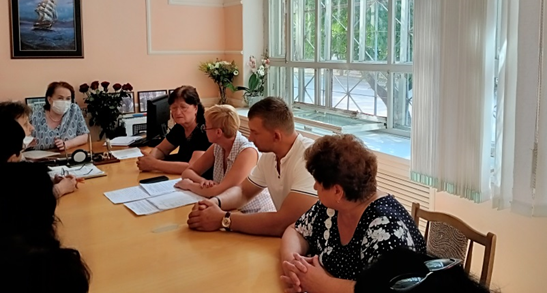 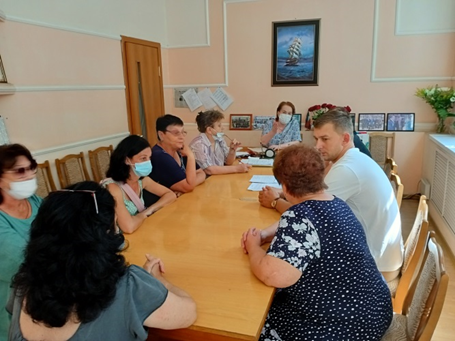 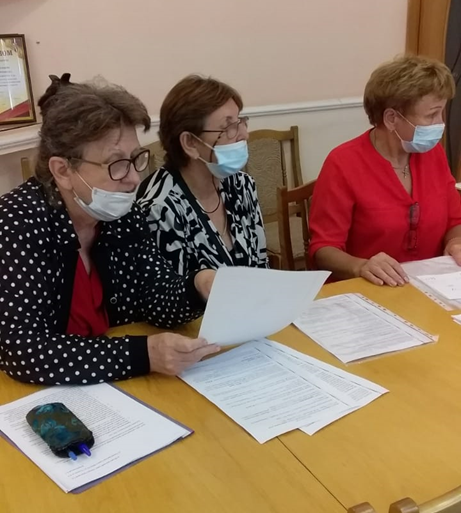 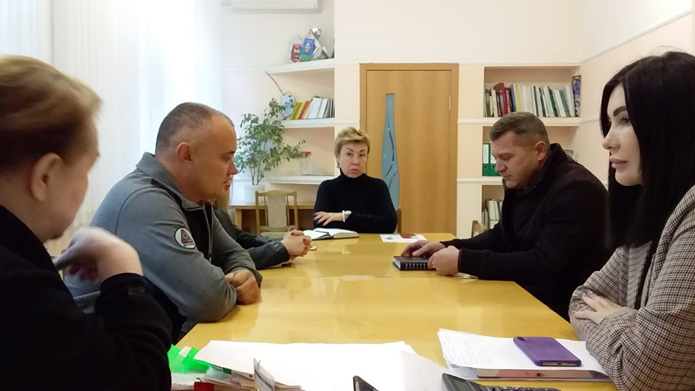 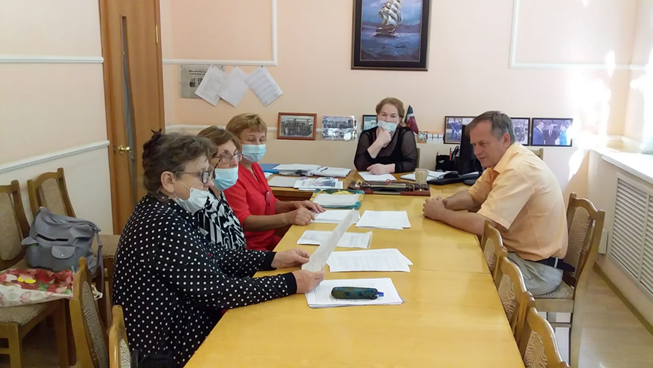 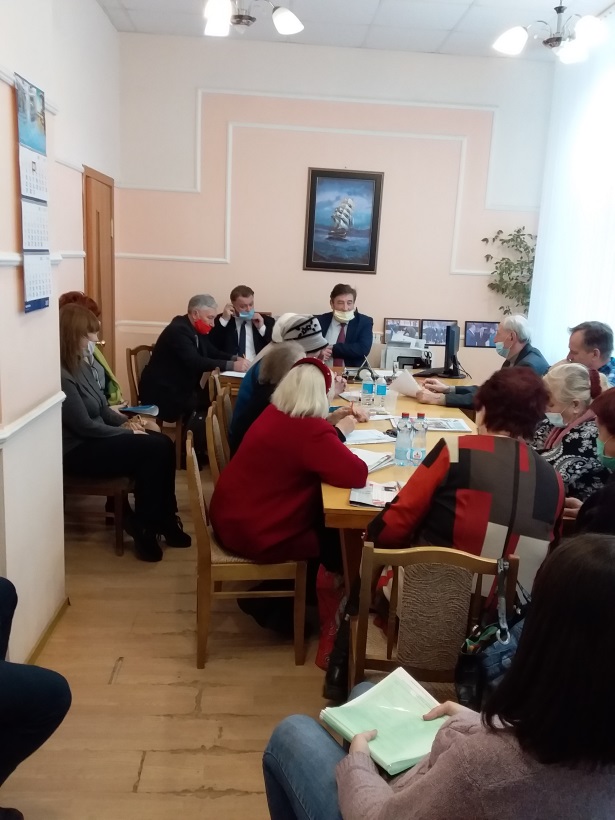 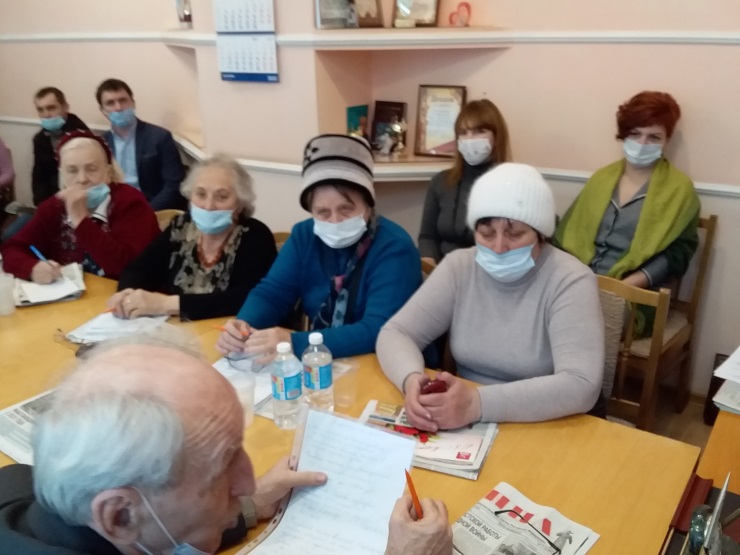 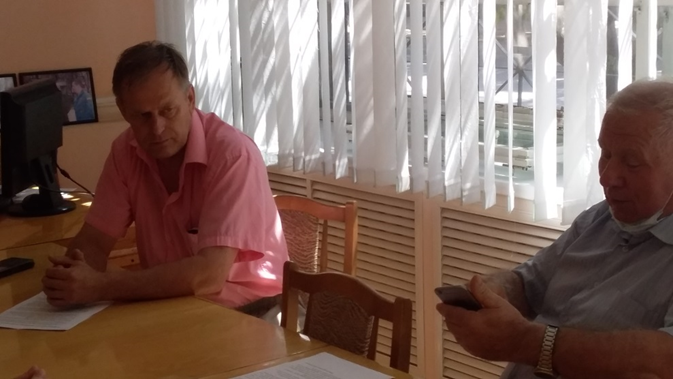 Многие проблемы рассматриваются с помощью Ставропольского регионального отделения «ЖКХ-Контроль» (А.В. Седых). За 2021 год проведено 4 обучающих семинара. 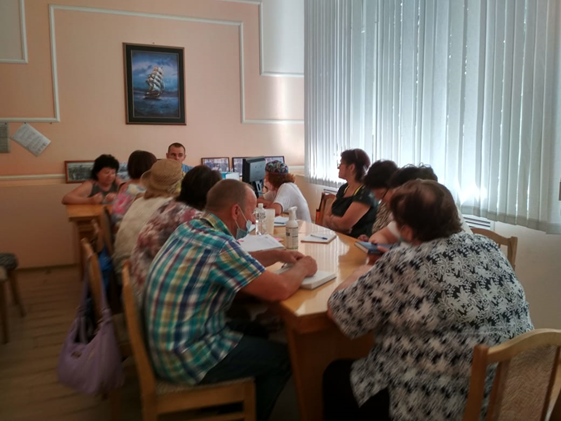 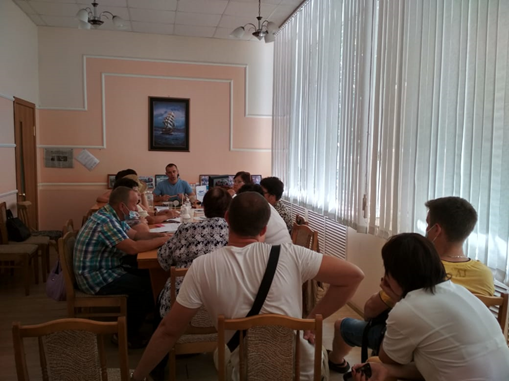 С целью взаимодействия жителей города с органами местного самоуправления, члены ОС принимали участие в видео-конференциях с исполнительной властью.  Члены ОС также принимают участие в анкет-опросах, проводимых администрацией города. 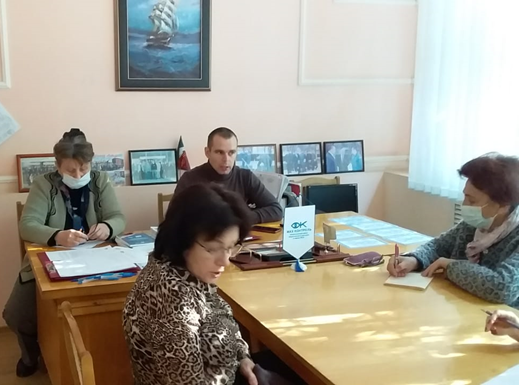 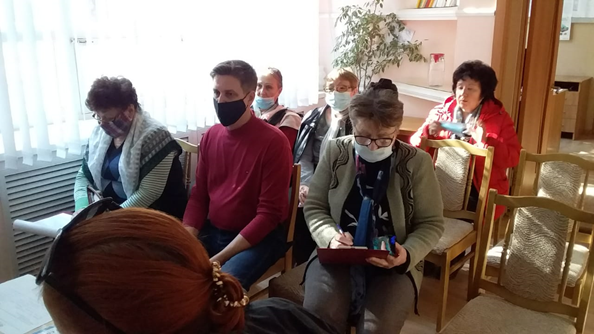   Результаты обращений доводятся до сведения администрации города: Главе города М.А. Миненкову, заместителю  главы администрации по вопросам ЖКХ Р.Ю. Полякову. Члены ОС активно принимали участие в работе по подготовке выборной кампании. Проведено обучение общественных наблюдателей. Многие являлись членами участковых избирательных комиссий. 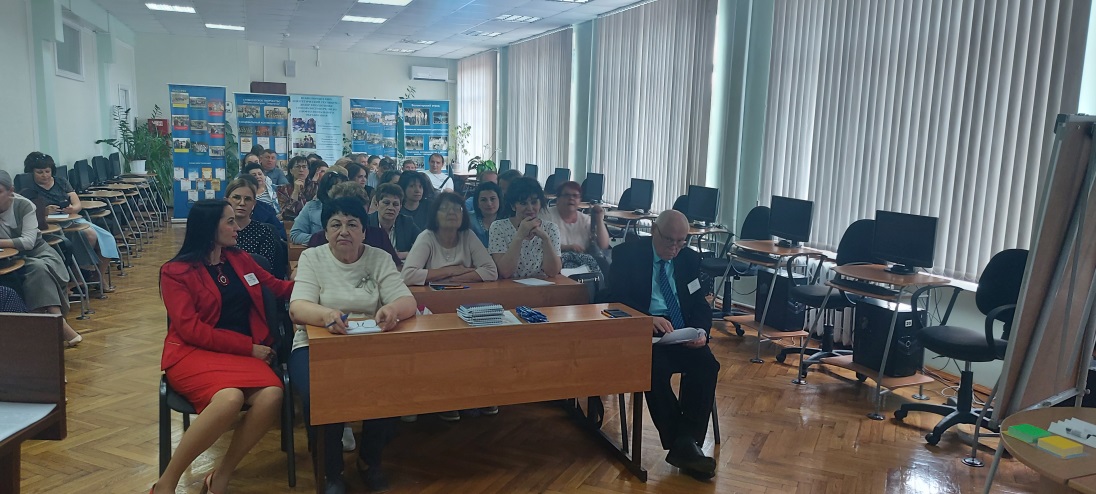 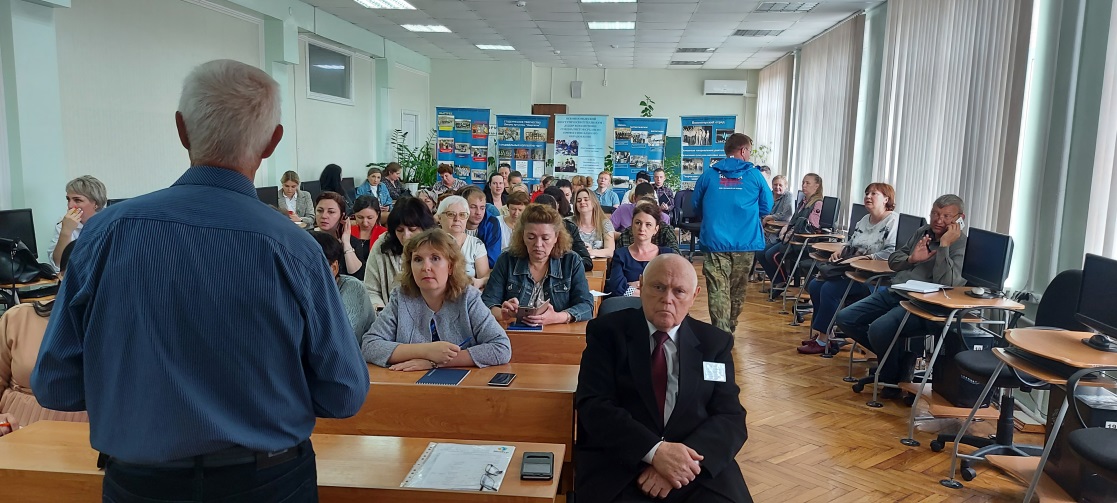 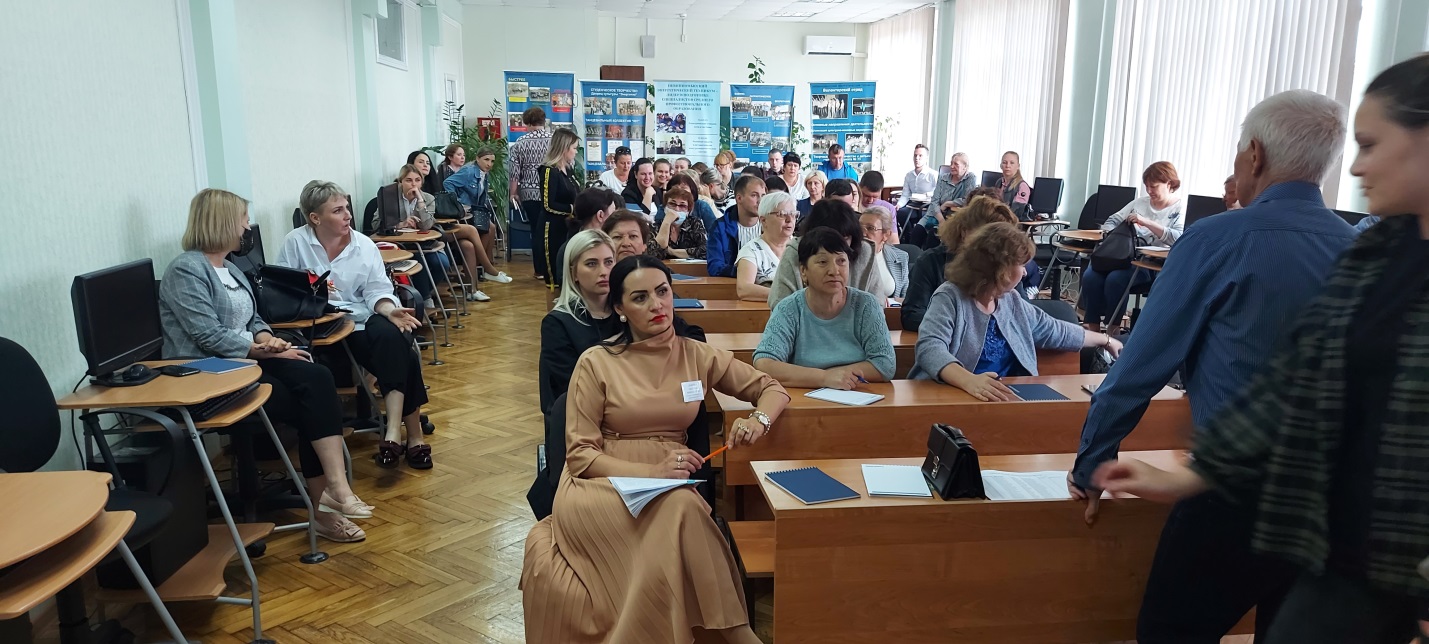 Проведены три  встречи с Главой  города;  две- с 1 заместителем Главы администрации В.Э. Соколюк; заместителем Главы администрации А.А. Савченко. Члены ОС неоднократно награждались Почетными грамотами и благодарностями  главы и Думы города 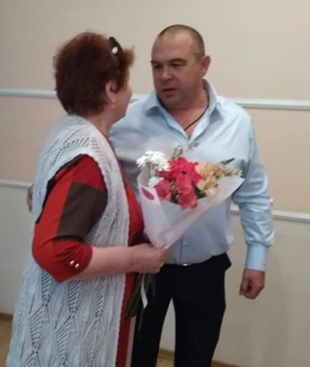 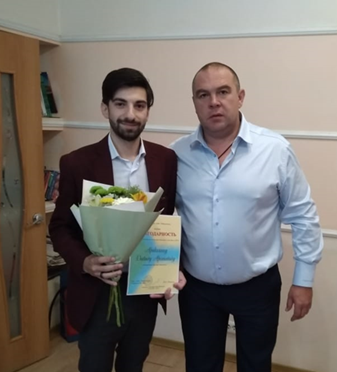 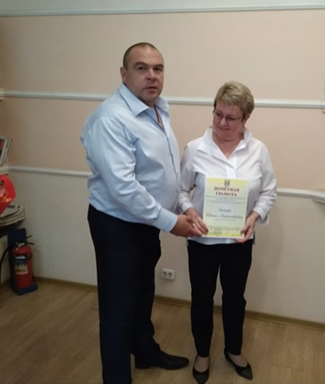 Баукова С.Т.                         Аракелян А.Д.                                  Зайцева И.А.           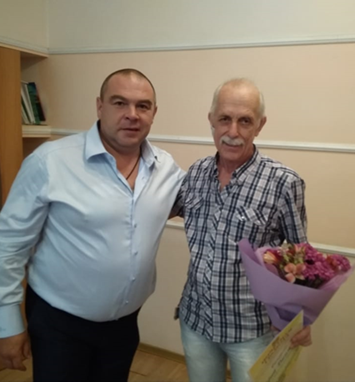 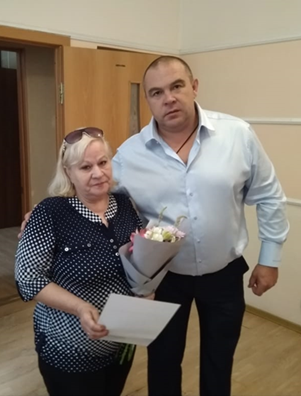 Новикова М.Н.                                                   Белоусов С.В.          Председатель Общественногосовета                                                                                 Т.Д. Габитова 